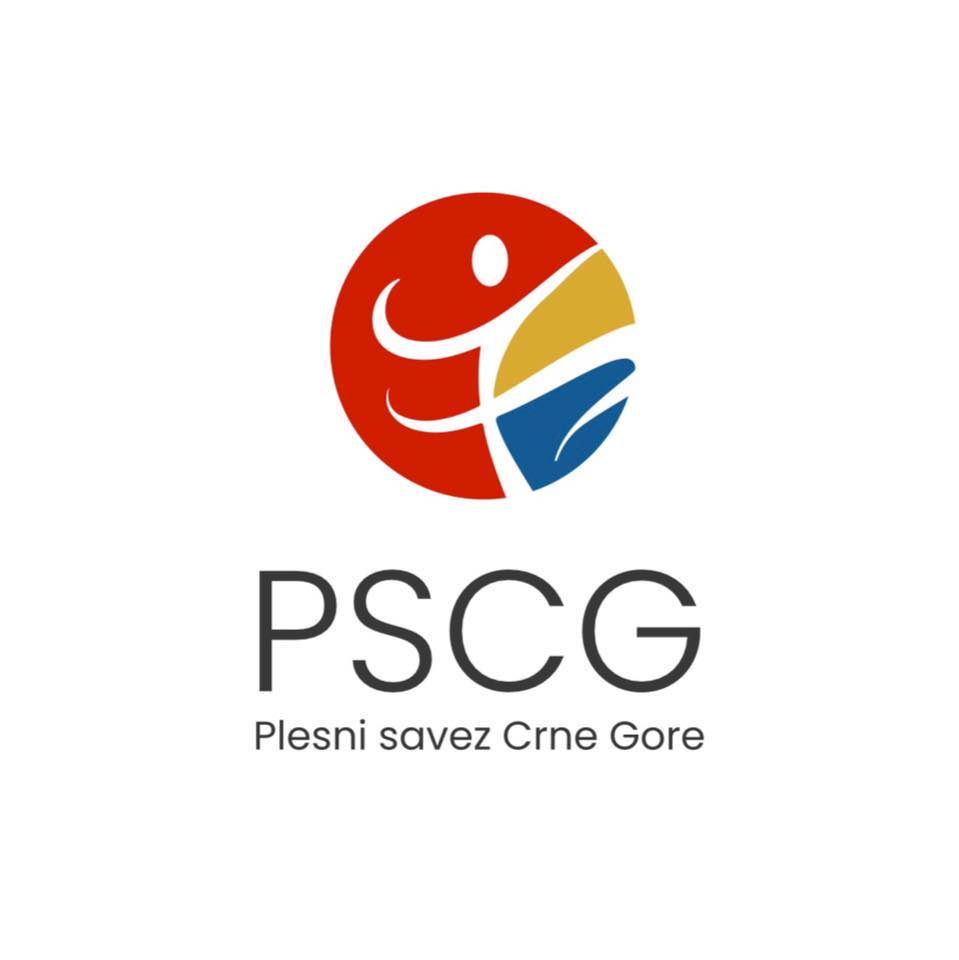    TAKMIČARSKI PRAVILNIKOdsjek  savremenog  plesa2023.I	OPŠTE ODREDBEČlan 1Ovim Pravilnikom uređuju se prava i obaveze takmičara, organizatora takmičenja, klubova, pojedinaca, plesnih organizacija i svih članova Plesnog saveza Crne Gore (u daljem tekstu: PSCG), kao i njihovi međusobni odnosi u vezi sa takmičarskom plesnom djelatnošću koja se odnosi na savremeni ples.Član 2Odluke o svim poslovima  vezanim za ovu oblast donosi Upravni Odbor PSCG, na prijedloge Odsjeka za savremeni ples.Član 3Odredbe ovog Pravilnika odnose se na takmičare-amatere, članove PSCG koji učestvuje u sistemu takmičenja savremenog plesa. Amaterski status imaju svi oni takmičari koji se takmičenjem u plesu ne bave u vidu profesije.II	ODSJEK ZA SAVREMENI PLESČlan 4Odsjek savremeni ples je stručni organ PSCG i broji pet članova.Predlozi odluka u Odsjeku se donose većinom u odnosu na broj prisutnih članova. Predlozi se na razmatranje i odlučivanje podnose Upravnom odboru. Predsjednik/ca Odsjeka savremenog plesa  može biti istovremeno i član Upravnog odbora.Predsjednik/ca Odsjeka savremenog plesa obavezan je da prisustvuje svim sjednicama Upravnog odbora.Član 5Predsjednika/cu Odsjeka bira Skupština PSCG , dok članove Odsjeka savremenog plesa bira izabrani Predsjednik/ca odsjeka  na mandatni period od četiri godine sa mogucnošću ponovnog izbora.Predsjednik/ca i članovi Odsjeka savremenog plesa mogu biti razriješeni dužnosti i prije isteka mandata zbog neaktivnosti, neodgovornog ponašanja, sportskih ili disciplinskih prekršaja. Razriješenje se vrši po istom postupku kao i izbor. Član 6Odsjek savremenog plesa može imenovati svoja pomoćna tijela i angažovati pojedince u cilju realizacije zadataka iz domena svoje djelatnosti.								Član 7Odsjek  savremenog plesa  vrši sledeće poslove:  radi na stalnom unapređenju sistema takmičenja  predlaže izmjene i dopune Takmičarskog pravilnika  Odsjeka savremenog plesa  organizovanje radionica, a tiču se diskusija o takmičarskom pravilniku, dopunama, izmjenama i drugim konstruktivnim temama veznanih za oblasti kojim Odsjek rukovodi   predlaže Upravnom odboru godišnji Kalendar takmičenja i manifestacija  daje stručnu podršku organizatoru u pripremi i realizaciji takmičenja  vrši nadzor u cilju obezbjeđivanja regularnosti pripreme takmičenja   daje ocjenu takmičenja na osnovu izvještaja Organizatora, Supervizora i učesnika (plesnih klubova)  predlaže dodjelu priznjanja i nagradu PSCG pojedincima i plesnim organizacijama za    sportska dostignuća i rezultate u unapređenju savremenog plesa  obavlja ostale poslove vezane za takmičare i takmičenja u cilju unapređenja savremenog plesa. Predlaže vrste i način odvijanja plesnih sportskih manifestacija u Crnoj Gori; Određuje starosne i kvalitativne razrede, definiše sistem bodovanja takmičara i plesnih sportskih priredbi;  Definiše takmičarsku muziku, odeću i obuću;    Određuje postupke i pravila za druga pitanja u vezi sa plesnim sportskim manifestacijama iz nadležnosti Odsjeka.III	PLESNA TAKMIČENJA Član 8Plesno takmičenje je takmičenje  koje organizuje PSCG ili PSCG i član PSCG-a u skladu sa Zakonom o sportu i ovim Pravilnikom.Član 9Uslovi i način organizacije takmičenja regulisani su Pravilnikom o organizaciji takmičenja PSCG.Član 10Sva takmičenja/manifestacije na nacionalnom nivou moraju biti odobrene od strane Upravnog odbora , a na prijedlog Odsjeka za savremeni ples i moraju biti u skladu sa odredbama ovog Pravilnika bez obzira koja organizacija ili pojedinac ih organizuje.  Nazive svih domaćih i međunarodnih takmičenja, kao i promotivne nazive takmičenja, utvrđuje Upravni odbor na prijedlog  Odsjeka za savremeni ples u dogovoru sa neposrednim organizatorom takmičenja.  Član 11Zvanična plesna takmičenja  u savremenom plesu pod organizacijom PSCG  je KUP takmičenje, Državno prvenstvo na kojem je obavezno učešće svih klubova kako bi zadržali svoje punopravno članstvo u Savezu,  Međunarodna  takmičenja (u daljem tekstu OPEN). KUP takmičenje PSCG Član 12KUP takmičenja PSCG u savremenom plesu je takmičenje na kom takmičari mogu da dobijaju bodove prema postignutom plasmanu. KUP takmičenja se mogu raspisati za sve starosne kategorije i discipline obuhvaćene ovim Pravilnikom. Naziv KUP-a može da se veže za grad u kom se takmičenje održava .DRŽAVNO PRVENSTVO  Član 13Državno prvenstvo u savremenom plesu raspisuje se za sve plesne stilove i discipline savremenog plesa koje prepoznaje Savez, a opisani su ovim Pravilnikom (plesne discipline i kategorije u savremenom plesu PSCG). Državno prvenstvo održava se jednom godišnje. Državna prvenstva se raspisuju za starosne kategorije mini kids- pioniri, djeca, junior (kadeti), odrasli 1, odrasli 2 i seniori. Titulu državnog prvaka u različitim kategorijama mogu nositi samo licencirani takmičari (iz kategorije djeca, junior, odrasli 1, odrasli 2.Pobjednik državnog prvenstva nosi ime Državnog prvaka Crne Gore  za tu godinu. Rang listom državnog prvenstva određuju se predstavnici Crne Gore na evropskim i svjetskim prvenstvima u zavisnosti od dozvoljenog broja takmičara koje raspisuje Svjetska plesna federacija.  U slučaju nemogućnosti odlaska istih na pomenuta takmičenja, Odsjek za savremeni ples može da delegira druge učesnike za predstavljanje Crne Gore na međunarodnom planu.Licencu takmičenja i kotizaciju određuje UO PSCG na prijedlog Odsjeka savremenog plesa. MEDJUNARODNA TAKMIČENJA – OPEN TAKMIČENJAČlan 14Međunarodno takmičenje (OPEN)  na teritoriji Crne Gore se uvijek organizuje  pod okriljemPlesnog saveza Crne Gore.Upravni odbor Saveza odobrava međunarodna (OPEN)   takmičenja na prijedlog  Odsjeka savremenog plesa.Na međunarodnim plesnim takmičenjima, takmičari se takmiče po pravilima  međunarodne plesne federacije  ili po pravilima PSCG odsjeka savremenog plesa.Prednost prilikom dodjele organizacije Open takmičenja određenom klubu će imati licencirana takmičenja od strane međunarodnih plesnih federacija.  Licencu takmičenja određuje UO PSCG na prijedlog odsjeka savremenog plesa.Član 15A i B LIGANa zvaničnim takmičenjima Plesnog Saveza Crne Gore ( državno prvenstvo ,KUP takmičenje i Open) dozvoljena je podjela takmičara na A i B ligu.B liga je liga početnika, plesača koji se plesom bave sest ili manje mjeseci.  Početnici su svi oni koji se prvi put registruju kao plesači pri Plesnom savezu Crne Gore. Status početnika se zadržava godinu dana od prve registracije. B liga ne ulazi u sistem bodovanja , niti može biti nagrađena bilo kojom vrstom nagrade na Svečanoj akademiji. B liga je rang takmičenja koji treba da se i vremenski odvoji od takmičenja A lige ( zvanična nacionalna takmičenja).Odličja B lige moraju biti znatno manja od odličja A lige ( manji obim medalje, različite diplome i naglašena jasna obilježja o plesnim razredima A i B ).Plesači početnici nisu uslovljeni da se takmiče u B ligi, ukoliko su spremni i žele da se takmiče u A ligi.Takmičari koji su se jednom takmičili u A ligi , nemaju mogućnost da pređu u B ligu.B liga ne važi za kategoriju Mini kids – (Pioniri).Svaki klub odgovara disciplinskoj komisiji Saveza ukoliko zloupotrijebi pravila B lige  ili izvrši pogrešnu prijavu.Sve prijave uoči takmičenja dužni su da pregledaju Generalni sekretar i Glavni sudija ili Supervozor.PLESNE MANIFESTACIJE  Član 16Plesne manifestacije su događaji koji se organizuju u svrhe popularizacije plesa I davanja dodatnog motiva sportistima I rekreativcima, koja je revijalnog karaktera bez određivanja sportskog rezultata. Organizuju ih članovi PSCG-a, ali takođe ne obavezuju iste da učestvuju ukoliko nijesu u mogućnosti. Organizovanjem plesnih sportskih manifestacija mogu se baviti sportske organizacije I druga lica pod uslovima utvrđenim Zakonom o sportu I pravilima propisanim od strane Plesnog saveza Crne Gore (u daljem tekstu: neposredni organizator).   LICENCIRANA TAKMIČENJA Član 17Broj sudija na međunarodnim (OPEN) takmičenjima je za licencirana takmičenja određen pravilima međunarodne plesne asocijacije. Sudije koje sude moraju da budu licencirane sudije te međunarodne plesne federacije. Lista sudija odobrena od strane Odsjeka za sudije i stručnjake  dostavlja se Supervizoru takmičenja i  Odsjeku savremenog plesa na konačan  uvid.Odsjek za Sudije i stručnjake vodi računa o adekvatnoj zastupljenosti nacionalnih PSCG  i međunarodnih sudija. NELICENCIRANA TAKMIČENJA  Član 18 Open takmičenja se odvijaju prema pravilniku PSCG, najmanji  broj sudija je  7, od toga najmanje 5  nacionalnih ili/i inostranih sudija.Sudije određuje Odsjek za sudije i stručnjake,  na prijedlog organizatora. Odsjek za Sudije i stručnjake vodi računa o adekvatnoj zastupljenosti međunarodnih sudija PSCG (nacionalnih i internacionalnih ).IV	KALENDAR TAKMIČENJAČlan 19Kalendar takmičenja se odnosi na kalendarsku godinu. Upravni odbor na prijedlog Odsjeka savremenog plesa najkasnije do 30.juna tekuće godine donosi kalendar takmičenja za narednu kalendarsku godinu za sve plesne discipline i uzrastne kategorije, obuhvaćenih ovim Pravilnikom, vodeći računa da se datum održavanja Državnog prvenstva ne poklapa sa međunarodnim priznatim takmičenjima, kao i evropskim i svjetskim takmičenjima, ali ni državnim i vjerskim praznicima. Način i rokovi izrade kalendara takmičenja kao i uslovi i način za dobijanje neposredne organizacije takmičenja regulisani su Pravilnikom o organizaciji takmičenja PSCG. Konkurs za organizatore takmičenja se objavljuje do 30.juna tekuće godine i traje 30 dana. Klubovi dostavljaju ponude za takmičenja koje žele organizovati (KUP takmičenje, Državno prvenstvo, OPEN takmičenja, itd.) Nakon prikupljanja prijava, Upravni odbor, na prijedlog Odsjeka savremenog plesa, donosi Odluku o dodjeli organizacije državnog i KUP takmičenja, kao i ostalih takmičenja. Na taj način se formira potpun i konačan kalendar takmičenja sa informacijama o organizatorima takmičenja najdalje do 30.septembra. Prilikom odabira klubova organizatora takmičenja treba voditi računa o geografskoj izbalansiranosti, odnosno da se takmičenja organizuju u svim regijama (sjever, centralni dio i jug), ukoliko za to postoje tehnički uslovi propisani Pravilnikom o organizaciji takmičenja PSCG.O eventualnim izmenama kalendara u toku takmičarske sezone, do kojih može doći usled odustajanja kluba kome je dodeljena organizacija, Odsjek savremenog plesa će predložiti, a Upravni odbor odlučiti o dodjeljivanju organizacije drugom klubu.Prijedlog o odabiru organizatora donose članovi Odsjeka savremenog plesa sa pravom glasa. Za potrebe odabira organizatora takmičenja, može se oformiti i Evaluaciona komisija koja se sastoji od 3 člana.Konačnu odluku o organizatoru takmičenja donosi UO.UO PSCG  odobrava ime-naziv plesnog takmičenja, na prijedlog Odsjeka za savremeni ples.KRITERIJUMI ZA ODABIR ORGANIZATORA TAKMIČENJA  Član 20U cjelokupnom procesu donošenja i izmene kalendara, Odsjek savremenog plesa će izvršiti odabir prema kriterijumima koji su navedeni  konkursu i  u skladu sa  Pravilnikom za organizaciju takmičenja. Član 21U slučaju odlaganja takmičenja koje je obuhvaćeno kalendarom, organizator mora odlaganje prijaviti najkasnije dva mjeseca prije termina njegovog održavanja i o tome obavijestiti  Upravu PSCG , kao i sve klubove. U slučaju opravdanih razloga odlaganja Odsjek savremenog plesa će odrediti novi termin tog takmičenja, ali ne smije ugrožavati drugo takmičenje iz Kalendara.KOTIZACIJA Član 22Upravni odbor, a na prijedlog Odsjeka za savremeni plesa, na početku takmičarske sezone donosi Odluku o visini kotizacije za nacionalna takmičenja, kao i o visini licence za takmičare, za cijelu takmičarsku sezonu.Kotizacija se uplaćuje na žiro račun organizatoru takmičenja do krajnjeg roka prijave takmičara.Takmičar koji pleše u više od 3 plesne discipline, oslobađa se kotizacije za četvrtu i  više disciplina.RASPIS TAKMIČENJAČlan 23Klub organizator je obavezan da pošalje raspis takmičenja svim klubovima najkasnije mjesec dana prije njegovog održavanja.Raspis takmičenja mora da sadrži:naziv organizatoravrstu takmičenja ( nacionalno, međunarodno, licencirano, nelicencirano)starosne kategorije takmičaramjesto i vrijeme održavanjadimenzije i kvalitet podijumarok  i link za prijavu takmičara, kao i link upload muzikesudije takmičenja iznos kotizacijecijena ulaznicaPRIJAVEČlan 24Klubovi su dužni da prijave za takmičenje dostave organizatoru takmičenja najkasnije sedam dana prije održavanja takmičenja. Naknadne prijave organizator takmičenja nije obavezan da prihvati.Svi prijavljeni takmičari , su dužni da plate kotizaciju bez obzira na odustajanje neposredno pred takmičenje, a nakon završene prijave. PROMOCIJA TAKMIČENJAČlan 25Promocija takmičenja mora biti u skladu sa Strategijom PR službe i Pravilnikom o organizaciji takmičenja.V	PLESNE  DISCIPLINEOPŠTE ODREDBEČlan 26PLESNA DISCIPLINA definisana je:takmičarskom  kategorijomstarosnom kategorijomtrajanjem nastupa plesnim stilomTakmičaske kategorije predstavljaju podjelu prema broju takmičara u nekoj takmičarskoj disciplini.Član 27.Produkcija Produkcija je posebna disciplina koja pokriva sve plesne stilove.Produkcija se definiše kao razrađena pozorišna predstava, u kojoj dominira ples, koja može uključivati bilo koju disciplinu ili kombinaciju istih, pri čemu je obavezno prisutna priča, ideja ili koncept. Primarni zadatak produkcije je zabava. Iako će se sve discipline takmičiti jedna protiv druge u ovoj kategoriji, posebna pravila su navedena u svakoj od plesnih disciplina će se poštovati osim ako nije drugačije navedeno u pravilima koja slede.Dozvoljene plesne forme:Produkcije su otvorene za sve ili svaku kombinaciju plesnih stilova. Starosna ograničenja:Nema starosnih ograničenja i takmičari svih uzrasta se mogu takmičiti u Produkciji. Vremensko ograničenjeMinimalno vremensko ograničenje za izvođenje, uključujući ulazak na početku i izlazak sa scene, je 5 minuta i maksimalno 8 minuta. Rekviziti i scenografija:Rekvizite i scenske pozadine postavljaju odnosno sklanjaju sa scene lica koja je plesni klub obezbijedio ili sami plesači koji su dio Produkcije. Tečnosti ili druge supstance koje mogu oštetiti ili učiniti podijum opasnim za plesače, ne se smiju koristiti. Vatreno i druge vrste oružja se takođe ne smiju koristiti.Broj plesača:Najmanji broj plesača u Produkciji je 25 plesača, bez ograničenja u maksimalnom broju. Međutim, odgovornost producenta/ koreografa je da se pobrine da bina ili plesni podijum budu dovoljno veliki da primi broj plesača Produkcije.PrezentacijaProdukcija može uključivati solo, duo i izvođenje cijele grupe, ali solo i duo izvođenje ne smije da dominira performansom. Dozvoljena su i podrški/ili akrobatski pokreti, ukoliko ne ugrožavaju sigurnost plesača. Mogu se, bez ograničenja, koristiti i drugi pozorišni efekti kao što su magla, lasersko osvetljenje, mađioničarski i iluzionistički trikovži, pod uslovom da nisu opasni za izvođače, rekvizitere ili publiku. MUZIKA:Mogu se koristiti sve vrste muzike sve dok nije uvredljiva za javnost. Muzika koja sadržineprikladni ili uvredljivi tekstovi nije dozvoljena. Preporuka za organizatore:Organizator obavezno mora obezbijediti podijum odgovarajućih dimenzija. Sve produkcije se moraju tamkičiti pod jednakim uslovima. Potpuna odgovornost za korišćnje specijalnih efekata je na plesnom klubu, čija produkcija učestvuje. Odgovornost kluba uključuje i provjeru da li su svi specijalni efekti sigurni za publiku i mjesto održavanja takmičenja. Starosne  kategorije predstavljaju podjelu prema uzrastu u nekoj takmičarskoj disciplini.Starosna kategorija  određuje se prema godini  koju će takmičar  navršiti u tekućoj kalendarskoj godini. Starosne kategorije su jednake u u svim disciplinama.Ukoliko su u paru takmičari iz dvije starosne kategorije, par se može takmičiti u starijoj kategoriji, s time da međusobna razlika u uzrastu takmičara ne smije biti veća od tri godine, niti mlađi plesač ne smije biti mlađi od dvije godine od donje starosne  granice kategorije u kojoj se takmiči.Kao pojedinac-solo takmičar može da se takmiči samo u svojoj starosnoj kategoriji.U ostalim kategorijama (mala grupa i formacija) takmičari iz mlađe starosne kategorije  mogu se takmičiti i u starijoj starosnoj kategoriji s time da u koreografiji mora biti minimalno 50% takmičara iz  starije starosne kategorije u kojoj se takmiče. Ukoliko se starosna dob igrača dovede u sumnju, tražiće se provjera godina starosti preko odgovarajuceg dokumenta (lična karta, izvod iz knjige rođenih, zdrastvena knjižica) koju je izdala neka državna institucija, kao i putem takmičarske knjižice koja je uredno ovjerena od strane odsjeka PSCG.Član 28.Trajenje nastupa  predstavlja dozvoljenu minimalnu i maksimalnu dužinu nastupa.Izuzetak su pčelice i dječije formacije gdje je trajaje nastupa maksimum 3.min.Mala grupa za discipline i disco dance max 2.min.Član 29.Grupe plesova predstavljaju grupu plesnih stilova koje imaju zajedničke karakteristike:Član 30.Plesni stil predstavlja disciplinu unutar grupe plesova koja se po karakteru, tehnici izvođenja i muzici razlikuje jedna od druge. Unutar svake grupe plesova razlikujemo sledeće plesne stilove:Performing arts je grupa plesova u čijim disciplinama je osnova uglavnom baletska tehnika. Svaka disciplina ima svoja specifična pravila. Svi takmičari u ovoj plesnoj disciplini plešu na svoju muziku. Dozvoljena scenska pomagala za ovu vrstu plesova su ručni rekviziti poput zvona, zastave, štapa, kišobrana, itd. Podni rekviziti su predmeti na podu (stolice, stepenice, merdevine, stolovi, itd.) Scenske pozadine su dozvoljene a predstavljaju scenske zavjese ili pejzaže. Oprema poput  tečnosti, zapaljivih supstanci ili drugih supstanci koje mogu da oštete ili naprave nered na plesnom podijumu se ne mogu koristiti u bilo kojoj disciplini.NAPOMENA: To znači da će upotreba tečnosti i drugih supstanci biti kažnjiva sa upozorenjem i/ili direktnom diskvalifikacijom.Liftovi su dozvoljeni u nekim ali ne u svim disciplinama. Zabranjeni elementi za pčelice i djecu su: - Elementi na glavi. - Kretanja u kojima većinu težine nosi drugi plesač nisu dozvoljena. - Pointe rad (rad na prstima) u baletu, sve IDO discipline.Akrobatski pokreti su oni pokreti u kojima se tijelo prevrće oko sagitalne ili frontalne ose, poput salta,ručne vožnje i sličnih figura. Ovi pokreti su dozvoljeni u nekim, ali ne u svim disciplinama.  Ako je to dozvoljeno, akrobatski pokreti neće uvijek poboljšati ocjenu plesača, a čak bi mogli i umanjiti rezultat ako nisu izvedeni na tehnički ispravan način. U svim disciplinama, gde je to primenljivo, u dječijm i kategorijama pčelica akrobacija je dozvoljena ako dio tijela dodiruje pod. Akrobatika ne smije da dominira u rutini. U starosnim kategorijama djece i pčelica, sve akrobacije moraju biti izvedene bez fizičke podrške plesača.Show Dance Ples je u najširem smislu zasnovan je na Jazz/ Lyrical,  Balet i Modern-u. Takođe se mogu koristiti i druge plesne discipline, ali ne mogu dominirati. Show Dance omogućava upotrebu dizanja (osim za djecu i pčelice), akrobacija, rekvizita, i drugih pozorišnih efekta. U IDO Show Dance-u koreografija uvijek mora imati smjernicu, priču ili vidljivi koncept da bi zabavio publiku. Kada se koriste i elementi drugih plesnih disciplina kao što su Disco Dance, Hip-Hop, Electric Boogie, Break Dance and Tap, Latin, Ballroom, takvi pokreti i stilovi ne smiju dominirati u performansu. Sinhronizacija usana (lip-sync) je dozvoljena.Show Dance u poređenju sa Jazz, Modern i ContemporaryRazlika u ocenjivanju između Show Dance i drugih Performing Arts plesova Jazz, Modern i Contemporary najprije leži u sistemu suđenja, pošto više pažnje posvećujemo prezentaciji koristeći4D sistem (dodatna Show dimenzija ).Kao što je napisano u samoj definiciji Show Dance-a, treba da napravite šou na osnovu koncepta tako što ćete imati smjernice, priču ili vidljiv koncept za zabavu, privlačenje pažnje i/ili slanje poruke publici. Ovo će biti ocijenjeno bodovima u četiri dimenzije i razlikuje ga od Jazz i/ili Modernog i savremenog dijela/takmičenja gde to takođe možete da uradite na ovaj način, ali nećete dobiti posebnu bodove u 4 dimenzije (Tehnika – Kompozicija – Imidž - Šou).Dok je fokus u Jazz i/ili Modern disciplinama na njihovim tehnikama i stilovima, Show Dance takođe može uzeti slobodu miješanja, ublažavanja ili preuzimanja tehnika i stilova od pomenutih stilova da bi kreirali koreografiju.Show Dance koreografiji ne trebaju samo plesače i koreografa, već je potreban je i režiser (koji ne mora uvek da bude ista osoba kao i koreograf).Jazz DanceOva disciplina se može unaprijediti koristeći različite stilove i tempo muzike, koristeći teme zasnovane na afro-kubanskim, orijentalnim, španskim ili drugim nacionalnim temama. Može se izvesti koristeći likove, kao što je kauboj, mornar, klovn itd., može predstavljati dio  apstraktne prirode. NAPOMENA: Savremeni balet ne treba miješati sa Jazz Dance-om i ne može se takmičiti u istoj disciplini. Drugi savremeni stilovi kao što su Hip Hop, Disco, Break Dance i Electric Boogie mogu biti uklopljeni, ali ne smiju dominanti Jazz dance performansom.Karakteristika i kretanje u Jazz Dance disciplini je višestrana umjetnička forma. Izbor muzike takođe može biti acapella (bez muzike), ali početak i kraj nastupa moraju biti označeni čistim zvučnim prekidom (zvučnim signalom). Čitava rutina mora da se sastoji od Jazz tehnike, zavoja, skokova, istezanja, kao i upotrebe grudnog koša, nogu i gornjeg dijela tijela. Akrobatska kretanja su ograničena, mogu se koristiti dok dio tijela dodiruje pod ili plesač u duo/grupi/formaciji ima partnersku podršku (za juniore i odrasle osobe). Akrobatika ne bi trebalo da dominira u rutini. Liftovi su dozvoljeni kao što je navedeno u opštim odredbama u kategorijama odraslih i juniora.NAPOMENA: Liftovi nijesu dozvoljeni u kategorijama djece i pčelica. Scenski rekviziti: ručni, scenski i podni rekviziti dozvoljeni su u sledećim uslovima:Odjeća: Mogu se nositi svi dodaci kostima, poput šešira, šalova, rukavica, kaiševa itd. koji susastavni dio kostima. Oni se mogu skinuti, razmijeniti ili odbaciti, ali se ne mogu ostavljati na podu. Znači, plesač ne može napustiti pozornicu na kraju koreografije ostavljajući za sobom dio garderobe. Ako plesač odbacuje šal na podijumu mora ga pokupiti kada napušta scenu. Svi ručni rekviziti poput štapova, kišobrana, torbi, ogledala, zastave itd. koriste se sve dok su u sastavnom dijelu i koriste se tokom cijele rutine. Ručni rekviziti se nikada ne mogu koristiti kao podni rekviziti. Drugim riječima, nije moguće izaći na pozornicu postaviti kišobran na pod, koristiti ga na kraju i napustite binu.Podni rekviziti kao što su stolica, kutija, merdevine itd.  mogu se unijeti u jednom ulasku, i moraju biti sastavni dio koreografije i koristi se tokom cjeline performansa. Predmeti koji se koriste za ukrašavanje bine nijesu dozvoljeni.Scenski rekviziti kao što su scenska pozadina, drvo ili drugi slični rekviziti, a koriste se za stvaranje scene ili uređenja bine nijesu dozvoljeni. Sinhronizacija usana nije dozvoljena u Jazz Dance-u.- Jazz dance u poređenju sa Modern Džez ples se prvenstveno zasniva na različitim Jazz tehnikama, raznovrsnim, veoma ekspresivnim , energičnim i zabavnim performansima. Modern je raznovrstan i samoizražajan i zasnovan na individualnom plesaču i njihovoj namjeni kretanja. Jazz  i Modern se ocjenjuju po 3D sistemu (Tehnika-Kompozicija-Imidž).Posebna pravila važe za Jazz u odnosu na Modern, na primjer pozadine, sinhronizacija usana i akrobatske linije nisu dozvoljeni u Jazz-u. Rutina Jazz-a može biti zasnovana na čistoj tehnici plesne discipline i može sadržati priču ili temu. Koreografija je muzički vođena sa naglaskom na poliritam i improvizaciju. Ova disciplina se zasniva očuvanju istorijskih korijena ali i ostavlja prostor za inovacije. Primarni fokus Modern stila je potreba da se podstaknu plesači i koreografi da koriste svoje emocije i raspoloženja u kreiranju sopstvenih koraka i rutina. Ovaj stil je slobodan, eksperimentalan i karakteriše ga namjerno korišćenje gravitacije.Tap DanceGlavni naglasak bi trebalo biti na skladnoj kombinaciji plesačkog stopala (zvuka), i mnogobrojnih promjena rada stopala. Svi oblici Tap Dance-a takmiče se u istoj kategoriji, kao što su: ritam, kopito, pravac i krilo, vojni, precizna linija udarca, Latino i Musical. Dvostruko udaranje nije dozvoljeno. Muzika ne smije da sadrži unaprijed snimljene tap udarce.  Lični uređaji za pojačanje nijesu dozvoljeni. Ne može se koristiti više od 30 sekundi acappella ili tišine u bilo kojoj rutini. NAPOMENA: Muzika mora da se pušta na početku i na kraju koreografije, a acapella mora biti neduža od 30 sekundi. Organizator se mora pobrinuti da na pozornici postoje odgovarajući podni mikrofoni i zvučnici da ovo omoguće.Pokreti i muzika plesača moraju se čuti publici i sudijama.Akrobatska kretanja smatraju se opisanim u opštim odredbama izvođačkih umjetnosti, ali neće poboljšati ocjenu plesača. Što se tiče zdravstvenih i bezbijednosnih problema u Tap dance-u, nije dozvoljeno plesati ili obavljati rad na prstima(ples na pointe-u) više od jednog ritma muzike (uzrast djece i pčelica). Ni u jednom trenutku se ne može raditi više od jednog udarca i težine. To se navodi kao strogo pravilo koje je već na snazi.Acrobatic / Gymnastic DanceAkrobatski ples obuhvata mnoge tehnike, poput prevrtanja, balansiranja, konture i  trikova u vazduhu bez doticanja podloge i kontrolisanog pokreta, kao i akrobatskih elementa, statičkih elementa, skokova, elementi oslanjanja na ruke, okreti, rolne, prelazak i salto pokreta, a svi oni bi trebali biti povezani sa plesnim pokretom i plesnim kombinacijama. Akcenat je na snazi, rastezanju, kontroli i lakoći kretanja, bez obzira koja tehnika se koristi. Ples i gimnastika bi trebalo da budu proporcionalno zastupljeni (pola-pola). Trikovi u vazduhu su kultni elementi u ovoj vrsti plesa, dozvoljeni su u svim starosnim kategorijama osim u kategoriji Pčelice. U kategoriji Pčelice, dozvoljeni svi trikovi ukoliko jedan dio tijela dodiruje podlogu.Preporučene grupe elemenata:1) Elementi fleksibilnosti / ravnoteže (predviđena figura se izvedi da demonstrira snagu i kontrolu)2) Gimnastičke rolne / akrobatske veštine3) Skokovi i poskoci4) OkretiZabranjeno je formirati aerobik elemente i sportske rock 'n' roll elemente. Iz bezbjednosnih razloga je zabranjeno u svim starosnim uzrastima:Izvođenje podrški/dizanja veće od visine plesača, kao i različitih bacanja od ruke drugih plesača osim u kategoriji  odraslih.Pad na koljena, stomak i leđa iz položaja za skakanje.Početak akrobatskog kretanja u fazi leta.Izvođenje istog bilo kojeg akrobatskog elementa više od tri puta.različite forme elementa. Na primjer: zvijezda, zvijezda na jednoj ruci, zvijezda sa spuštanjem na pod, zvijezda na podlakticama. točak, jednobrazni točak, točak s prelaskom napod, lakatni točak itd.).Stoj na glaviPodrške su dozvoljene u juniorskim i odraslim kategorijama. Piramide su dozvoljene u juniorskim i odraslim kategorijama. Piramida je element umjetnosti, snage i plastike akrobacije. To je grupna pozicija kada plesači podržavaju jedni druge. Tokom izvođenja piramida, potrebno je fiksirati figuru u periodu od 3 do 5 sekundi. Zabranjene su piramide bez pomoći.Plesačima nije dozvoljeno da izvode trikove/elemente za koje nisu u potpunosti obučeni ili trikove/elemente koji su iznad njihovog nivoa/sposobnosti. Trener treba da uzme u obzir fizički razvoj, snagu i uzrast svakog pojedinačnog plesača.U kategoriji Djeca: podrške i piramide treba da budu u skladu sa godištem i fizičkom sposobnošću plesača.Gimnastičke linije su dozvoljene sa ograničenjem od četiri kontinuirana trika.Grupe (3-7 plesača) i formacije (8-24 plesača):Koreografiju karakteriše pokrivenost poda sa više formacija/slika, nivoa. Prelazi su laki i kontinuirani dok plesači održavaju visok potencijal plesne tehnike tokom cijelog nastupa.BalletKlasični balet je najformalniji od baletskih stilova, pridržava se tradicionalnih baletskih tehnika. Postoje varijacije koje se odnose na područje porijekla, poput ruskog baleta, francuskog baleta, britanskog baleta i italijanskog baleta. Klasičan balet je najpoznatiji po svojim jedinstvenim osobinama i tehnikama, kao što su rad na prstima, izlaz na nogu i visoka ekstenzija. Vrlo bitno kod baleta je naglašavati  njegove graciozne, tekuće i precizne pokrete. Ova disciplina mora biti izvedena korišćenjem klasične baletske tehnike i stila, a može se izvoditi u mekim baletskim papučama ili u pointe cipelama. Lirski, moderni i moderni džez se ne izvode u ovoj disciplini.NAPOMENA: Vremensko ograničenje za solo kategoriju je minimum 1 minut a maksimalno 2:15 minuta. Sva ostala ograničenja su opisana u opštim odredbama scenskih umjetnosti. U kategoriji odraslih i juniora(plesačice) - moraju plesati na pointe-u. Pointeov rad nije dozvoljen u kategoriji djece i pčelica.Akrobatska kretanja nijesu dozvoljena u baletskoj disciplini.Liftovi su  dozvoljeni kao što je navedeno u Opštim odredbama scenskih umetnosti. Svi liftovi koji se koriste moraju biti u tradiciji klasičnog baleta i mogu uključivati padove, podržane preokrete i skokove koji rezultiraju hvatanjem. Međutim, svi plesovi su u stalnom razvoju i rastu, tako eksperimentalni i originalni nastupi  podstiču se inovacije u ovoj plesnoj oblasti.Scenski rekviziti su dozvoljeni kao što je navedeno u Opštim odredbama izvođačkih umjetnosti, ali plesači ne mogu da koriste glomazan scenski materijal i moraju se sami kretati i izlaziti sa pozornice u jednom izlasku.ModernCjelokupna rutina mora da se sastoji od savremenih plesnih tehnika i trenutnih trendova i trebalo bi da se podudaraju sa starosnim kategorijama i pokretnim vještinama plesača. Savremeni balet ne treba miješati sa modernim plesom i ne može se takmičiti u istim disciplinama. Drugi savremeni stilovi kao što su Hip-Hop, Disco, Break Dance i Electric Boogie mogu se koristiti, ali nikada ne smiju dominirati u modernim plesnim koreografijama. Glavna tačka ocijenjivanja za ovu disciplinu biće nivo izvedenih plesnih pokreta,kao i tema i linija priče. Priča, izgradnja dijelova, moguća je, ali ne toliko naglašeno kao, na primjer, za show dance. Radi se samo o slikama, raspoloženjima. U Modernom plesu priča, tema, ideja ili koncept možda samo mogu imati dobar ukus.  Izbor muzike može biti i acapella (bez muzike), ali početak i kraj izvođenja moraju biti označeni čistim zvukom (zvučnim signalom). Akrobatski pokreti su dozvoljeni, ali ih treba koristiti samo za poboljšanje rutine. Gimnastičke linije nijesu dozvoljene (više gimnastičkih poteza, putovanje od ugla do ugla). Moderni i savremeni ples ne bi trebalo da izgledaju kao akrobatska plesna rutina. Podrške su dozvoljene u kategoriji juniora i odraslih dok su zabranjene u kategoriji pčelica i djece. Dozvoljeni su scenski rekviziti ali da ne zasjenjuju sam ples. Pozadine su zabranjene.Open Open kategorija je namjenjena kategoriji Pčelice. U ovoj plesnoj disciplini moguće je koristiti jednu ritmičku numeru (dječije pjesme), ili više numera uz obavezno korišćenje raznih plesnih stilova koji se ne mogu uvrstiti u određenu plesnu disciplinu.Primjer: Upotreba osnovnih elemenata Disco Dance-a, Latin-a, Jazz-a i Hp Hop-a, Belly Dance-a itd. Ova kombinacija se ne može svrstati ni u jednu od Show opisanih kategorija.Starosne kategorije ove discipline su Pčelice, dok su takmičarske male grupe i formacije.Akrobatska kretanja su dozvoljena kako je navedeno i definisano u Opštim odredbama, dok su liftovi zabranjeni.Tradicionalni plesovi su grupa plesova koja obuhvata tradicionalne plesove različitih naroda a koje se prenose sa generacije na generaciju. Character – Ethnic – FolkKarakteristike i pokret:
Character Dance se odnosi na plesove koji prikazuju likove iz tradicionalnih baleta, bajki, mjuzikala sa Brodveja, crtanih filmova, i sl. Raspon likova je veoma širok i može uključivati: Crvenkapu, Hajdi, Pitera iz crtanog filma Petar i Vuk, i sl.  Kostimi, muzika i plesni pokreti moraju odgovarati liku/ovima koji se predstavlja/ju.
Narodni i Etno ples je disciplina u kojoj se moraju koristiti tradicionalni plesovi bilo koje nacionalnosti, koji se prenose sa generacije na generaciju i može da uključuje: polinezijske, američke, indijanske, Flamenco, japanski ples uz svijeće, hinduističke, tarantele, afričke igre i  itd. Najveći utisak ostvaruje se autentičnim kostimima i muzikom koja će igrati glavnu ulogu u ukupnoj evaluaciji.BollywoodIako ples u Bollywoodu potiče od tradicionalnog indijskog plesa, on se sastoji od mnogo različitih plesnih stilova uključujući indijsku klasiku, Bhangra, arapski, narodni, plemenski, latino, hip-hop, ulični ples i mnoge druge. Moramo, međutim, zapamtiti da u Bollywoodu mora postojati kontrast plesnih stilova i pokreta, zavisno od muzike. Važno je koristiti sinhronizaciju usana i mimiku lica. Ova disciplina mora primjenjivati tehniku, gracioznost, brzinu, stil, svestranost, izolovanost tijela, prostornu svijest, energiju, izraz lica i emociju, bilo  u solo kategoriji, bilo prema partneru ili unutar grupe.NAPOMENA: U svakom trenutku šminka mora biti u skladu sa starosnom kategorijom i mora se poštovati. Liftovi i akrobatika se mogu uključiti (iako se ne očekuju). Podrške nijesu dozvoljene za djecu i pčelice.Belly Dance Oriental / Belly Dance ShowBelly Dance Classic zasnovan je na klasičnom stilu Raqs Sharki i uključuje elemente orijentalnih narodnih plesova i stilova, ali ne bi trebalo da dominiraju. Zabranjena je upotreba akrobatskih pokreta ili podrški, korišćenja rekvizita osim štapova, konvencionalnih velova. Velovi koji su pomoću šipki napravljeni u „krila“ dozvoljeni su ali ne smiju remetiti fokus koreografije i koriste se za dramatični efekat na početku ili kraju koreografije. Muzička pratnja za Belly Dance Oriental  je klasični instrumentalni rad sa mogućim pratećim vokalima. Mogu se koristiti moderne ili pop verzije muzikeu skladu sa prethodnim principima.Belly Dance Show je Show koreografija za koju se koristi bilo koji oblik plesa, međutim Belly Dance originalna tehnika mora da preovladava. Dozvoljeno je koristiti orijentalni rekvizit i odgovarajući pribor (dva vela, krila, sablja, vaze, noževi itd. u juniorskoj i kategoriji odraslih) i bilo koju vrstu kostima. Podrške i akrobacije su dozvoljene. Različiti plesovi, stilovi i fuzije poput flamenko orijentalnog, plemenskog, orijentalnog tanga, gotike i drugih su dobrodošli. Uvod, kulminacija, finale.Muzika za Show može biti bilo koja vrsta muzike.NAPOMENA: U kategoriji solo Belly Dance preliminarne runde se igraju na muziku organizatora dok se polufinale i finale igraju na sopstvenu muziku. Kategorije djece i pčelica  treba podsticati da se oblače kao djeca a ne kao tinejdžeri i odrasli. Plesači u tom uzrastu se nikako ne smiju pojaviti u ogoljenom kostimu, tako da bi kostim na neki način  trebalo da bude prilagođen uzrastu i da ne iskrivljuje prirodno tijelo za ovo doba.FlamencoKategorije u flamenku su: solo muški, solo ženski, duo, grupa, formacija.Trajanje za solo i duo:Preliminarni krug: maksimalno 3.00 minutaFinalni krug: maksimalno 3.00 minutaOpis plesnog stila Flamenko PUROFlamenko puro je autentični, narodni španski ples, koji se može predstaviti kao jedan od sledećih puro stilova:1. Alegria2. Caracoles3. Romera4. Mirabras5. Solea i drugi….Flamenko puro tehnika se sastoji od- okreti ruku,- stepovanje,- pljeskanje rukama,- okreti u tehnici flamenko puro,- pucketanje prstima- udaranje dlanom po tijelu,- poznavanje strukture plesaStruktura flamenko puro plesa:Salida – ulazak na scenuLetra – kada pjevači počnu da pjevaju.Llamada – blago lupanje stopalima po podu, akcenat je na nogama, nakon čega će započeti novi dio plesaSolo nastup:-  Solo izvođač predstavlja jednu koreografiju na takmičenju.-  Trajanje plesa do 3 minuta.-  Ples može biti i u „puro“ stilu, i u modernom smjeru flamenka - „fuzija“.-  Upotreba dodatnih predmeta je dozvoljena.-  Izvođači plešu u bilo kojoj haljini flamenka.-  Ples se može izvoditi u pantalonama.-  Dopušteni su dodatni dodaci. Duo nastup:-  U prvom kolu koristi se seviljana, muzika organizatora  u trajanju od 1 do 1:15 minuta. Par može da bira jedan od 4 dijela seviljane.-  Drugi krug za one koji su prošli u naredni krug biraju muziku po sopstvenom izboru, koja ne može biti duža od 3:30 i niža od 2:30min.-  Kostimi u prvom kolu bi trebali biti identični za oba plesača (identičan stil, boja, količina podsuknje i suknje itd.)-  Dodatni dodaci su dozvoljeni-  Kostimi plesača u drugom krugu mogu biti u stilu ili se detaljno razlikovati. Na primjer, identičanstil topa, različite suknje, različita pasmina haljina.-  Zabranjene su potpuno različite haljine.- Dodatna oprema je dozvoljena. Grupni nastupGrupu čine 3 do 7 takmičara.Takmičari mogu da predstave bilo koji ples, u bilo kom smjeru flamenka - "puro", "fusion".Vremensko ograničenje u  prvom kolu može biti najmanje 2:30 i ne duže od 3:30min. U finalnom koluvremenski limit je postavljen na 4:30 sa minimum 2:30min. Sevillianas se može koristiti u maloj grupi. Formacijski nastup Formacija se sastoji od 8 do 24 takmičara.Plesna grupa predstavlja jedan broj u bilo kojem pravcu flamenka, sa dodatnim predmetima, ilibez njih.Primenjivaće se ista pravila kao i za grupu, ali poslednji krug će biti uvećan na 5:00min.-     U dječjoj I kategoriji djece granica će biti minimum 3:00 i maksimalno 4:00min.Propisi za grupne i formacijske kostimeHaljine bi trebale biti predstavljene u jednom stilu.Moguće su razlike u detaljima haljine.Dodatni dodaci su dozvoljeni Mogu se koristiti i ručni rekviziti kastanjete, kaputi i bolero.Karakteristično: Većina plesa mora biti tradicionalna flamenko muzika iz Flamenka.Odstupanja od gore navedenog moraju biti mala.Street Dance je grupa plesova koja obuhvata discipline čija je osnova takozvani ulični ples koji se razvio u nekoliko pravaca Disco dance, Hip hop, Break dance itd. Scenka pomagala dozvoljena su u nekim, ali ne u svim disciplinama. Kaputi, džemperi, štikle, itd. mogu biti dio kostima i moraju biti zadržani tokom cijelog izvođenja. Ručni rekviziti poput štapova, suncobrana, balona, skejtbordova, torbi, slušalica, maski, sunčanih naočara, itd. i ostalih neodjevnih predmeta ne smiju se koristiti izuzev u Show kategorijama. Liftovi su definisani kao pokreti (figure) u kojima obje noge jednog plesača nijesu na podu. Ovi pokreti se izvode uz fizičku podršku druge osobe. Liftovi su dozvoljeni u nekim, ali ne u svim plesnim disciplinama i starosnim kategorijama. Liftovi nijesu dozvoljeni u svim dječjim i kategorijama pčelica. NAPOMENA: Skokovi na jednoj ruci se ne smatraju podizanjem. Zabranjeni elementi za pčelice i kategoriju djece su: - Elementi, na glavi. - Kretanja u kojima većinu težine nosi drugi plesač nisu dozvoljena. - Zabranjen skok sa rekvizita većeg od 1 metara. - Pointe rad u svim disciplinama IDO. Posebna NAPOMENA za produkcije: Za djecu i pčelice gore navedena pravila nisu primjenljiva kada se takmiče u produkcijama. Svi elementi izvode se na sopstveni rizik.Akrobatski elementi su dozvoljeni ali su definisana posebna pravila za svaku predmetnu disciplinu.Ako je dozvoljeno, akrobatski pokreti neće uvijek poboljšati rezultat plesača, a čak bi mogli i umanjiti ako nijesu izvedeni na tehnički ispravan način. U svim disciplinama gdje je to moguće, u dječjim i kategorijama pčelica akrobacija je dozvoljena ako je dio tijela dodiruje pod. Akrobatika ne smije da dominira u rutini. U najmlađim uzrastima, sve akrobacije moraju se izvoditi bez fizičke podrške plesača.Break Dance Break dance čine elementi: kruna, glava, leđno grlo, kornjača, helikopter, bejli, vjetrenjača, uprock, zamrzavanje, šest koraka, jedna ruka, atomski, flair, holoback, trakk, 99, promenljiv rad stopala itd., uključujući različite varijacije ovih figura, elemenata i pokreta. Oduševljeni 'lomovi', izolacije, lomljivi pokreti, plus akrobatski, kretanje u raznim kombinacijama su svi aspekti break dance rutine. Tehnička teškoća izvođenja elemenata, spajanja elemenata (tekući akrobatski pokreti), stapanja jedno u drugo, originalnost itd. sve je vrlo važno, tako da će cjelokupna prezentacija biti procenjena na osnovu ovih parametara.NAPOMENA: Važno je prikazati više od dve različite figure i elementa. Figure koje se plešu dva puta računaju se samo jednom. Ako se ponove, računaće se bolji pokušaj.Vremensko ograničenje: Preliminarni krug: 2 minuta podeljeno u tri dijela po 40 sekundi.Dodatni minut otvaranja prvog kruga se ne ocjenjuje. U preliminarnom krugu, ne smije biti  više od 3 takmičara koji zajedno plešu.Predsedavajući sudija postavlja broj takmičara u uvodnom minutu i poslednjih 40 sekundi u pripremnom kolu. Najboljih 16 takmičenja nastavlja u "bitkama" jedan na jedanu "knockout sistemu" (5 - 10 minuta svake bitke).NAPOMENA: Važno je prikazati više od dve različite figure i elementa. Figure su plesaledva puta se računaju samo jednom. Ako se ponovi, biće označen najbolji pokušaj njih dvojice.Akrobatska kretanja su  dozvoljena kao što je navedeno u Opštim odredbama za Street Dance. Zabranjeni pokreti su elementi i figure koji mogu dovesti do povrede ili gubitka života. Timski Break Dance - broj plesača: 3-7 Ekipe mogu da koriste sopstvenu muziku u prvom krugu. Muzika organizatora u Break Dance-u koristi u poslednjem kolu. Vremensko ograničenje nastupa u prvom kolu je od 2:30 do 3:00 min. U slučaju da je muzika preduga ili kratka, ekipa će biti diskvalifikovana. "Polufinalna bitka" (3. i 4. mesto) traje oko 5 - 10 minuta. "Finalna bitka" 10 - 15(20) minuta, prema odluci supervizora.  Za timove je dozvoljeno korištenje rekvizita.Takmičenja u Break Dance-u se ne organizuju u kategoriji djece i pčelica.Electric Boogie / Popping Kategorije za ovu disciplinu su solo i duo.1. Trajanje nastupa: muzika organizatora 1 minut u svim krugovima, uključujući i poslednji krug.2. Tempo: solo 30 - 32.5 bara u minuti (120-130 otkucaja u minuti). Duo 31-32,5 bara u minuti(124-130 otkucaja u minuti)3. Tipični pokreti i tehnike: Oštro električno kretanje koje se preliva u talase, izolacije, robot, elementi pantomime, iskakanje, animacija, strujni udar, prelazak, marioneta, otkucavanje, zaključavanje itd. Važno je pokazati više od dvije različite tehnike i pokreta.4. Plesač  bi trebao nastojati da u svom nastupu stvori iluzije kako bi iznenadio i „naelektrisao“ publiku.5. Liftovi su dozvoljeni u juniorskim i odraslim duo kategorijama.6. Scenski rekviziti: dozvoljeni su, kao maske, naočare, kape i sl. Svaka grupa započinje jednominutnim performansom, plešući zajedno u svakoj rundi, zatim plešu po troje, dvoje ili jedan po jedan na jednominutni nastup u finalnom kolu. Svaka grupa igra poslednju minutu zajedno u svakoj rundi. Da bi izbegli bilo kakav rizik od povreda, sudije će se šetati po takmičarskom podijumu u uvodnom i finalnom minutu prezentacije. Otvaranje i završni nastup daju sudijama priliku uporedite plesače.Hip HopSolo i Duo kategorije:1. Trajanje nastupa: muzika organizatora 1 minut.2. Tempo: 27 - 28 bara u minuti (108-112 otkucaja u minuti) (donji ritam, veći utor).3. Karakteristike i kretanje: Hip-Hop uključuje različite nove stilove plesa, poput hype-a, New Jack Swing-a, Jamming itd., Dodajući kreativne elemente kao što su zaustavljanja, šale, blic, brzi pokret itd. Neki Electric Boogie pokreti se mogu izvesti, ali ne treba da dominiraju u Hip-Hop-u.4. Akrobatska kretanja: Dozvoljena kao što je opisano u Opštim odredbama Street Dance-a discipline, uključujući one tipične za Break Dance, ali ne bi trebale dominirati nad cjelokupnim nastupom.5. Liftovi: Nije dozvoljeni kako je navedeno u Opštim odredbama disciplina Street Dance.6. Scenski rekviziti: Nijesu dozvoljeni7. Posebna napomena za Duo kategoriju: Oba plesača treba da plešu zajedno, sa dosta istih koraka. Njihov performans treba da uključi sinhronizovane korake kao što su sjenka i vođa, ogledalo. Mješavina svih mogućnosti je važna.8. Postupak takmičenja: Plesači u svakom krugu igraju  tri (3) puta. Svaka grupa takmičara počinje i završava jednominutnim performansom plešući zajedno u svakoj rundi.Broj plesača na podijumu tokom drugog pojedinačnog minuta zavisi od broja plesača koji se takmiče a može biti 6, 3, 2 i 1 u samom finalu.  Uvodni i završni minut sudijama će pružiti priliku da uporede plesače.GRUPE1. Dužina nastupa: Muzika organizatora 2 minuta.2. Tempo: 27 - 28 bara u minutu (108-112 otkucaja u minuti).3. Plesači svake grupe plešu zajedno, po dvije ili tri u isto vreme. U finalnom kolu one nastupaju jedna po jedna.4. Muzikalnost (ritam, odmori), plesna raznolikost i originalnost, zajedno sa dobro urađenom i dobro izvedenom scenskom i individualnom koreografijom,  se vrednuju. Vrlo je važno napraviti  sklad muzike, plesa i kostima koji bi trebalo podvući poseban hip-hop karakter.5. Liftovi: Nijesu dozvoljeni kako je navedeno u Opštim odredbama disciplina Street Dance.6. Scenski rekviziti: Nijesu dozvoljeni 7. Solo djelovi se mogu izvoditi, ali ne smiju dominirati.FORMACIJE1. Formacijski ples  je ples na sopstvenu muziku.2. Trajanje nastupa: 2 minuta i 30 sekundi najmanje do 3 minuta maksimalno.3. Muzika u Hip Hop formacijama je muzika sa jasnim Hip Hop ritmom, ali  bez ograničenja u tempu. Samo 30 sekundi može biti van Hip Hop muzike.4. Muzika: Mora da je hip-hop kao što je to trenutno poznato u sceni Hip Hopa, uključujući pauzu.5.  Solo djelovi se mogu izvoditi, ali ne i dominirati.6. Liftovi: Dozvoljeni samo za mlađe i odrasle formacije.7. Scenski rekviziti: Nijesu dozvoljeni Hip Hop BattlesHip Hop Battles takmičenja namijenjena su samo za solo i grupnu kategoriju a za starosne kategorije djece, juniora i odraslih.SOLOTakmičenje se izvodi na muziku organizatora.Na početku uvijek se pleše NEW STYLE,  zatim razni stilovi poput Ragga, R&B, House ,D.step,        Popping i na kraju uvijek se pleše OLD SCHOOL. Tempo: Nema ograničenja,  vrlo različit zbog različitih stilova.Akrobatska kretanja: Dozvoljena kao što je opisano u Opštim odredbama Street Dance-aScenski rekviziti: Nijesu dozvoljeni. Procedura takmičenja u hip-hop battle-u:          Svaka grupa takmičara  počinje sa plesom zajedno u preliminarnom kolu s jednominutnim nastupom u "New Style-u", ali ne više od 6 plesača na podijumu. Zatim plešu 2 puta po 30-40 sekundi drugi stil: Ragga, R&B, House, D.step ili Popping, ali ne više od 6 plesača na podijumu. Konačni nastup je "Old School-u", opet minut , ali ne više od 6 plesača na podijumu. Najboljih 16 takmičara se kvalifikuje i nastavlja sa borbama. U prvom kolu sudije ocjenjuju svakog plesača sa bodovima 1 do 10. Kriterijumi za bodovanje su:1- loše - nijedan element se ne izvodi na korektan način, van muzike2- loše - jedan ili dva elementa su izvedeni korektno, ali van muzike3- nije loš plesač, koreografija je loša4- nije loš plesač izvodi različite elemente ili stil5- zadovoljavajuće - plesač izvodi različite elemente ili stil, ali nema fluidnosti ili ponavlja isti element dva ili više puta6- dobar plesač izvodi različite elemente i stil, nema dovoljno snage ili slika je loša7- vrlo dobar plesač izvodi elemente i stilove pravilno, ali s malom greškom8- vrlo dobar plesač izvodi elemente pravilno, ali gubi snagu- odličan plesač koristi različite stilove i vrlo često izvodi različite elemente visok nivo10 - izvanredni plesač koristi različite stilove, izvodeći različite elemente i donošenje lične note u performansimaNakon datih tačaka sudije će dati slova A, B, C, D i tako dalje i X za one koji žele u sledeći krug. Bodovi su navedeni na sledeći način:A- 4 poena, B- 3 poena, C- 2 poena, D- 1 bod. X se računa kao 0,5 bodova. Plesači su poređani za sledeću rundu (pauk) po ukupnom iznosu bodova, u narednim krugovima kvalifikuje se bolji u takmičarskom paru.Kod grupa postupak takmičenja je identičan osim što u prvoj rundi takmičari igraju na svoju muziku u trajanju od 2:30 - 3:00 minuta."Polufinalna bitka" (3. i 4. mjesto) takmičari igraju do 5 različitih stilova. „Finalna bitka“ do 7 različitih stilova.BATTLE-ovi: U 8 battle-ova koji slijede, boriće se plesači iz A razreda sa plesačima iz D razreda, a plesači iz B razreda boriće se sa igračima iz C razreda (1. u rangu iz grupe A sa poslednjim iz grupe D, itd.). Ni plesači, ni Sudije neće biti obavještene ko pripada kojoj klasi, samo će Skrutiner i Supervizor biti informisani. Spisak battle-ova će biti objavljen. Posle 8 battle-ova, oni koji budu pobjednici će se boriti u naredna 4 battle-a, a zatim u poslednja dva za 4. i 3. kao i za 2. i 1. mjesto. Sve odluke sudija moraju biti takođe u pisanoj formi. Spider (pauk) iz IDO Pravilnika: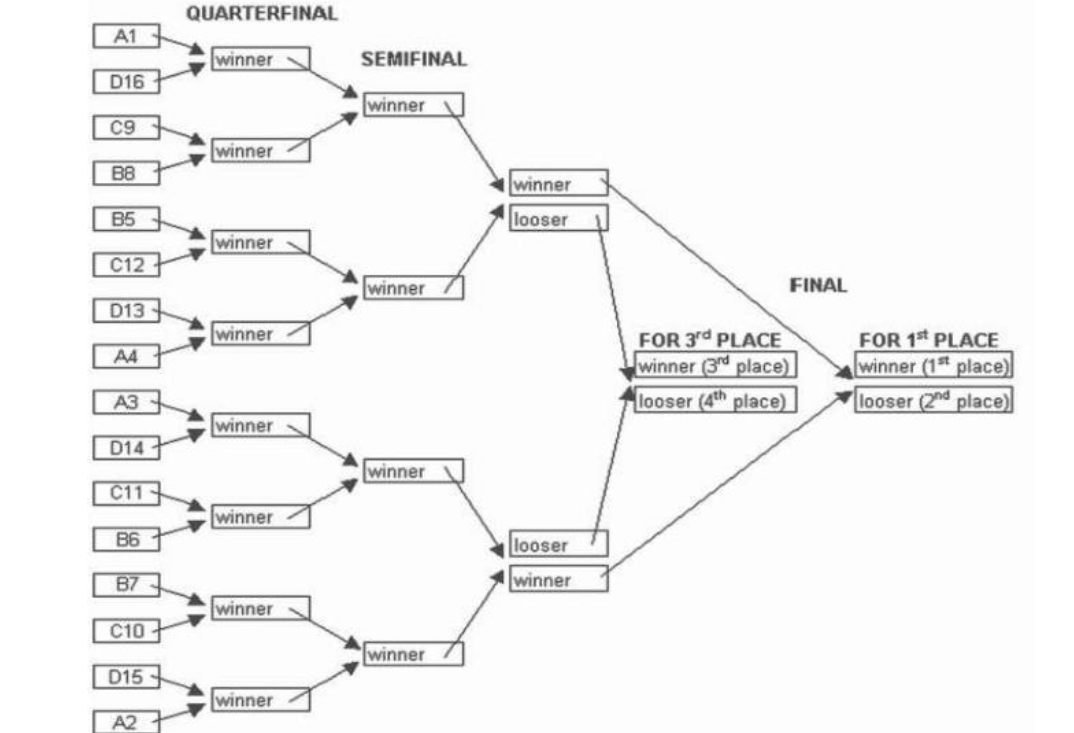 Ako je u 1. kolu 10 do 17 takmičara, sudije će kvalifikovati samo 8 plesača, 2 iz razreda A (4 poena), 2 iz razreda B (3 boda), 2 iz razreda C (2 boda) i 2 iz razreda D (1 bod). Zatim u sljedećem kolu postoje samo 4 battle-a (A1/D8; B3/C6; A2/D7; B4/C5). Pobednici ova četiri battle-a će ići na dva battle-a i na kraju će biti jedan battle za 1. mesto i jedan battle za 3. mesto.Ako je u 1. kolu manje od 10 takmičara, sudije će kvalifikovati samo 4 igrača, jednog u svakom razredu i tada će biti samo 2 battle-a (A1/D4 i B2/C3); praćene battle-om pobjednika iz prethodna 2 battle-a (jedan battle za 1. mesto i jedan battle za 3. mesto).Disco DanceSOLO I DUO1.  Muzika organizatora: prva prezentacija je 30 sekundi, a zatim 1 minut, zadnja prezentacija 1 minut.2. Tempo: 34 - 35 barova u minuti (136 - 140 otkucaja u minuti)3. Postupak takmičenja: Plesači igraju u svakom krugu 3 puta. Svaka grupa plesača počinje sa 30 sekundi i završavaju jednominutnim performansom plešući zajedno u svakoj rundi. Broj plesača na podijumu tokom drugog minuta isti je kao što je objašnjeno u disciplini Hip Hop. Otvaranje i završno predstavljanje sudijama će pružiti priliku da uporede plesače. Da biste izbegli bilo kakav rizik od povrede sudije će se kretati u toku zajedničkih minuta.4. Karakteristike i kretanje: Disko plesni pokreti moraju dominirati u svim nastupima, ples je slobodan, a svi stilovi disko plesa su dozvoljeni.5. Akrobatska kretanja su definisana kroz Opšte odredbe discipline Street Dance.6. Liftovi su definisani u Opštim odredbama disciplina Street Dance.7. Scenski rekviziti nijesu dozvoljeni.8. Dozvoljene figure i pokreti: Klizni skokovi, skokovi, udarci, okreti i piruete. Sprat brojke, leđa i izbočenja su dozvoljeni, ali treba ih svoditi na minimum. Dugi  skokovi u trčanju po podijumu ne smije premaširi 4 koraka u  isto vrijeme.  Duo plesačima nije dozvoljeno u početnom i završnoj minuti da koriste skokove. U kategoriji pčelica ne smije se koristiti  skok preko para, split skokovi na podu i kombinacija elemenata koji koriste izuzetnu fleksibilnost leđa.9. Muzikalnost (ritam, odmori), plesna raznolikost i originalnost će se vrednovati.10. Odjeća je po sopstvenom izboru, ali mora se pravilno uklopiti i uvijek biti u dobrom ukusu i skladuEtički kodeks.Plesačima nije dozvoljeno da mijenjaju kostime tokom nastupa ili tokom takmičenja, osim ako je  naređeno zbog kršenja pravila o kostimu.11. Posebna napomena za Duo kategoriju ista kao u sekciji Hip Hop.GRUPE1. Trajanje nastupa: muzika organizatora 2 minuta. Vremensko ograničenje Disco Dance-u  za starosne kategorije pčelica i djece je  1:30min.2. Tempo: 34 - 35 barova u minuti (136 - 140 otkucaja u minuti).3. Dozvoljene figure i pokreti skokovi se moraju izvesti bez pomoći.4. Liftovi su definisani u Opštim odredbama sekcije za Street Dance.6. Grupe plešu po dvije grupe odjednom u svim kolima do finalnog kruga. U poslednjem kolu svaka grupa pleše sama.FORMACIJE1. Formacijski ples je ples na sopstvenu muziku. Preporučuje se disko muzika sa jasnim ritmom.2. Trajanje nastupa: najmanje 2:30 minuta, maksimum 3 minuta3. Tempo: 30 - 38 barova u minuti ili 120 - 152 otkucaja u minuti. Međutim, dozvoljeno je biti vanraspona tempa i muzičkog karaktera u trajanju od najviše 30 sekundi.Takmičarima Disco Dance formacija nije dozvoljeno da menjaju sopstvenu muziku tokom takmičenja od jednog do drugog kruga.4. Solo djelovi se mogu izvoditi, ali ne smiju biti dominantni.5. Dozvoljene figure i pokreti: Kao što je navedeno u Solo i Duo sekciji i moraju se izvesti bez pomoći.6. Liftovi su definisani u Opštim odredbama disciplina Street Dance.7. Scenski rekviziti nijesu dozvoljeni.8. U koreografijama formacije ne treba da predstavljaju bilo kakvu priču ili "show".9. Muzikalnost, plesna raznolikost i originalnost, sinhronizacija, zajedno sa dobro urađenom i dobro izvedenom, scenskom i individualnom koreografijom biće ocenjena. Vrlo važno je prisustvo harmonija ideje, muzike, plesa i kostima.10. Sva ostala pravila navedena su u solo, duo i grupama.Disco Dance Free StyleKategorije Disco Dance Free Style su: odrasli solo muški, odrasli solo ženski, junior soloMuški i junior solo ženski.1. Trajanje performansa: Muzika organizatora - prvo predstavljanje je 30 sekundi, zatim 1 minut, poslednja prezentacija 1 minut. 2. tempo: 33 - 35 barova u minuti (132 - 140 otkucaja u minuti)3. Karakteristike i kretanje: Ples je slobodan i dozvoljene su sve vrste pokreta, alidisko plesni koraci i pokreti moraju dominirati.4. Akrobatska kretanja su dozvoljena kako je navedeno i definisano u Opštim odredbama za Street Dance.Akrobatski pokreti trebalo bi da budu sastavni dio nastupa u Disco Dance Free Style-u, aline treba da dominira u rutini. Izvođenje  su se plesnih i akrobatskih pokreta treba da bude u skladu sa muzikom. Obavezni elementi: Okretni krugovi, skokovi, labavost i fleksibilnost.NAPOMENA: Akrobatski pokreti / figure nisu dozvoljeni u uvodnom ili završnom predstavljanju usvakom krugu.Postupak takmičenjaPlesači nastupaju u svakom krugu po 3 puta. Svaka grupa takmičara počinje sa prezentacijom od 30 sekundi i završavaju jednominutnim nastupom plešući zajedno u svakoj rundi. Broj plesača na podijumu tokom narednih rundi tokom drugog minuta izvođenja zavisi od broja plesača. Otvaranje i završni nastup treba da daju sudijama priliku da uporede plesače. Da bi izbjegli bilo kakav rizik od povreda, sudije će se kretati oko podijuma u toku početne i završne prezentacije.6. Plesačima nije dozvoljeno da menjaju kostime tokom nastupa ili tokom takmičenja, osim ako je naređeno zbog kršenja pravila o kostimu.Street Dance Show Scenske pozadine i podni rekviziti moraju se unijeti ne duže od 15 sekundi za postavljanje i 15 sekundi prilikog napuštanja plesnog podijuma u solo i duo kategorijama. Za grupe ulazak mora trajati 25 sekundi , za formacije će biti dozvoljeno 45 sekundi da se izađe i 45 sekundi da se napusti bina. Plesači moraju da nose rekvizite u jednom izlasku. Plesači plešu na sopstvenu muziku. Nema ograničenja. Muzički žanr treba da podrži tu muziku 100% iz uličnih disciplina. Tehnika mora biti u karakteru disciplina Hip Hop, Disco Dance, Break Dance, Electric Boogie. Koreografija koju plesači predstavljaju može se izvesti pomoću navedenih tehnika u čistoj verziji ili kao miks. Tema ili ideja mora biti vidljiva tokom čitavog nastupa. Muzikalnost, raznolikost plesa i plesnih pokreta, originalnost, uz dobro urađeno scensko umijeće će biti visoko nagrađeno. Veoma je važno predstaviti sklad ideja, muzike, plesa, koreografije,kostima i rekvizita. Prezentacija i cjelokupna slika će biti ocenjena. Liftovi, akrobatski elementi su dozvoljeni ali se trebaju svesti na minimum kako je navedeno u opštim odredbama discipline Street Dance Show.· U kategoriji Pčelice i Djeca:Skokovi veći od 1 m su zabranjeni (skokovi sa rekvizita mogu biti opasni). -    Akrobatika nije dozvoljena (okretanje glave, klizanje glave).-     Liftovi nijesu dozvoljeni.-     Ograničeni akrobatski elementiScenska pomagala dozvoljena kao što je navedeno u Opštim odredbama disciplina Street Dance. Scensko pomagalo ne smije prelaziti dimenzije standardnih vrata (200k80 cm). U slučaju većih dimenzija prije događaja obavijestiti organizatora (najkasnije 14 dana prije događaja.Disco Show Kategorije Disco Show-a su: grupe i formacije. Plesači plešu na sopstvenu muziku. Nema ograničenja. Muzički žanr treba da podrži koreografiju koja treba da sadrži 100% disko disciplinu predstavljenu u pravilniku. Sve koregrafije moraju imati temu ili ideju koja mora biti viđena u cjelini. NAPOMENA: Muzikalnost, raznolikost plesa i plesnih djelova, originalnost, zajedno sa dobro urađenim i dobro izvedenim scenskim nastupom će biti visoko nagrađena. Veoma je važno predstaviti sklad ideje, muzike, plesa, koreografije, kostima i rekvizita. Prezentacija i cjelokupna slika će biti ocenjena.Liftovi, akrobatski elementi su dozvoljeni ali se trebaju svesti na minimum kako je navedeno u opštim odredbama discipline Street Dance.· U pčelicama i dječjem odeljenju:Skokovi veći od 1 m su zabranjeni (skokovi sa rekvizita mogu biti opasni). -    Akrobatika nije dozvoljena (okretanje glave, klizanje glave).-     Liftovi nijesu dozvoljeni.-     Ograničeni akrobatski elementiScenska pomagala dozvoljena kao što je navedeno u Opštim odredbama disciplina Street Dance. Scensko pomagalo ne smije prelaziti dimenzije standardnih vrata (200k80 cm). U slučaju većih dimenzija prije događaja obavijestiti organizatora (najkasnije 14 dana prije događaja).Special Couple Dances je grupa plesova čija je osnova igra u paru. Uglavnom su to plesovi latinoameričkog i sjevernoameričkog porijekla. Scenka pomagala dozvoljena su u nekim, ali ne u svim disciplinama. Kaputi, džemperi, štikle, itd. mogu biti dio kostima i moraju biti zadržani tokom cijelog izvođenja. Ručni rekviziti poput štapova, suncobrana, balona, skejtbordova, torbi, slušalica, maski, sunčanih naočara, itd. i ostalih neodjevnih predmeta ne smiju se koristiti izuzev u Show kategorijama. Liftovi su definisani kao pokreti (figure) u kojima su obje noge jednog plesača nijesu na podu. Ovi pokreti se izvode uz fizičku podršku druge osobe. Liftovi su dozvoljeni u nekim, ali ne u svim plesnim disciplinama i starosnim kategorijama. Liftovi nijesu dozvoljeni u svim dječjim i kategorijama pčelica. NAPOMENA: Skokovi na jednoj ruci se ne smatraju podizanjem. Zabranjeni elementi za pčelice i kategoriju djece su: - Elementi, na glavi. - Kretanja u kojima većinu težine nosi drugi plesač nisu dozvoljena. - Zabranjen skok sa rekvizita većeg od 1 metara. - Pointe rad u svim disciplinama IDO. Posebna NAPOMENA za produkcije: Za djecu i pčelice gore navedena pravila nisu primjenljiva kada se takmiče u produkcijama. Svi elementi izvode se na sopstveni rizik.Akrobatski elementi su dozvoljeni ali su definisana posebna pravila za svaku predmetnu disciplinu.Ako je dozvoljeno, akrobatski pokreti neće uvijek poboljšati rezultat plesača, a čak bi mogli i umanjiti ako nijesu izvedeni na tehnički ispravan način. U svim disciplinama gdje je to moguće, u dječjim i kategorijama pčelica akrobacija je dozvoljena ako je dio tijela dodiruje pod. Akrobatika ne smije da dominira u rutini. U najmlađim uzrastima, sve akrobacije moraju se izvoditi bez fizičke podrške plesača.Argentine Tango (Tango Salon, Tango Milonga, Tango Vals i Tango Esenario)Kategorije: Parovi Argentinski tango je disciplina koja sadrži 3 različita tango plesova i Tango Escenario). Kategorije argentinskog tanga su parovi. Takmičenja za argentinski tango nisu organizovana za janiore, dječiji i uzrast pčelica.  Argentinski tango je multi-dance disciplina u kojoj svaki od tri tango plesa doprinosi jednakoj vrijednosti na ukupan plasman plesača. Svaki ples se vrednuje prema njegovim zaslugama, a mjesto za svaki par biće određeno pomoću skejting sistema. Svi parovi u finalu moraju da igraju Tango Escenario. Tango Escenario će se smatrati dodatnim plesom po vlastitim zaslugama. U slučaju izjednačenja parova, Tango Escenario imaće veću (odlučujuću) vrijednost.Takmičenje će se odvijati u tri kruga: 1) kvalifikacije, 2) polufinale, 3) finale.Muzika, odabrana sa repertoara velikih argentinskih tango orkestara, mora da poštuje vrijeme takmičenja i da ima slično trajanje za sve parove koji učestvuju u različitim krugovima takmičenja.Težina muzičkih djela biće slična u okviru istog kruga takmičenja i povećavaće se u različitih krugova takmičenja.Kvalifikacioni krug:a. Muzika organizatora je u strogom tempu.b. U uvodnom krugu, sve parove će videti sudije u prezentacionom plesu u trajanju od 1 minuta Tanga.U slučaju brojnih prijava, kada bi podijum bio prepun, prezentacioni ples se može podijeliti u dvije ili više grupa.c. Parovi će nakon toga biti podijeljeni po grupama. Broj parova u istoj grupi zavisi od veličineplesnog podijuma, ali ne smije biti veći od 6 parova. Predsjedavajući daje signal kada su sve sudije spremni. Svi parovi moraju izvesti svaki  Tango ples u trajanju od 2.50mind. Sudije označavaju kvalifikovane parove u svakom od tri plesa posebno.e. U svim narednim kvalifikacionim rundama, uključujući polufinale, neće biti prezentacionog plesa na početku.Polufinalni kruga. Parovi odabrani u kvalifikacionom krugu učestvovaće u polufinalnom krugub. Parovi će biti podeljeni u grupe. Broj parova koji će plesati u istoj grupi zavisi od veličine plesnog podijuma, ali ne smije biti veći od 6 parova.c. Predsjedavajući daje znak kada su sve sudije spremne. U svakoj rundi, parovi moraju izvesti svaki Tango ples u trajanju od maksimalno 2,50 minuta.d. Sudije sude ples parova posebno u svakom od 3 plesaFinalni krug:a.	Parovi odabrani u polufinalnom krugu učestvovaće u finalnom krugub.	Parovi će biti podeljeni u grupe. Broj parova koji će plesati u istoj grupi zavisi od veličine plesnog podijuma, ali ne smije biti veći od 6 parova.c.	Predsjedavajući daje znak kada su sve sudije spremne. U svakoj rundi, parovi moraju izvesti svaki Tango ples u trajanju od maksimalno 3.15 minuta. U slučaju neriješenog rezultata, igraće se plej-of Tango, koji traje najviše 3,15 minuta.d.	Nakon obavezne pauze od najmanje 5 minuta, svaki par će plesati Tango Escenario uz svoju muziku, maksimalnog trajanja od 3,15 minuta.e.	Plasman u finalu biće određen korišćenjem skejting sistema u sva 4 plesa.TANGO SALON (Tango, Vals and Milonga)Opšte karakteristike  tri plesa.Tango, Vals i Milonga su tri društvena plesa zasnovana na povezanosti para kroz zagrljaj. Improvizacija je identifikacioni element tanga; pokreti para treba da izraze sposobnost improvizacije i koherentnosti sa muzikom. Plesači treba da izbjegavaju obavezne kombinacije ili koreografije. Plesači moraju da prate liniju plesa  i da se kreću po plesnom podijumu u smjeru suprotnom od kazaljke na satu. Kada se nađu u zatvorenom zagrljaju, parovi se ne mogu razdvojiti dok se pjesma ne završi.Nije dozvoljeno podizanje i razdvajanje iz zagrljaja.NAPOMENA: Okret žene za 360 stepeni ispod podignute ruke muškarca označava odvajanje!Svi pokreti se moraju izvoditi unutar prostora koji je određen zagrljajem para, bez  uzurpiranja prostora okolnim parovima i bez stvaranja prepreke na plesnom podijumu. Tango Salon 1. Muzika: Muzika organizatora u svim krugovima.2. Tempo: Tango 30 - 32 bara u minuti.3. Karakteristike i kretanje: Argentinski tango je društveni ples koji spada u smooth (glatku) kategoriju plesa. Prati liniju plesa i ide oko plesnog podija u pravcu suprotnom od kazaljke na satu. Ovaj plesni oblik izražava ljubav i strast, što se vidi po bliskosti plesača, kontroli muškarca i ženskoj zavodljivosti. Plesači izvode figure uglavnom od struka na dolje, pokušavajući da postignu zanimljivo međusobno izvođenje. Trebalo bi da se vidi melodija izražena njihovim kretanjem. Vrhunac argentinskog tanga je vidjeti par kako pleše u dobrom držanju, dobrom nožnom istezanju, njihova stopala gotovo uvijek miluju pod i zastaju uz muziku sa osjećajem ritma koji je jasan onima koji gledaju.4. Tipični pokreti: Šetnje, zavoji, Ochos naprijed i nazad, sendviči, zavoji i kovrdže, vuče i sakade ispred i nazad, Boleosi koji ostavljaju pod i ostali ukrasi koji omogućavaju da se noge zamahnu. Molinetes, Paradas, Barridas i pauze sa muzikom su takođe karakteristične za ovaj ples.  Tehnika je neophodna u svim pokretima. Koljena moraju ostati zajedno prilikom izvođenja Boleosa i Ganchosa, iako određeni pokreti omogućavaju otvaranje nogu bez zatvaranja koljena.5. Plesači treba da izbjegavaju upotrebu očigledne koreografije, samo improvizacija, što je pravo srce tanga.6. Nije dozvoljeno dizanje ili razdvajanje. Dopušteno je samo normalno držanje u ovom plesu.Tango Milonga1. Muzika: Muzika organizatora u svim krugovima.2. Tempo: 48 - 58 bara u minuti.3. Trajanje i izvođenje: muzički komadi će se plesati u potpunosti i imaće maksimalno trajanje od 2,50 minuta u kvalifikacionim rundama i polufinalu i 3:15 u finalu.3. Pokreti: sve strukture i elementi tanga biće prilagođeni muzičkim karakteristikama Milonge4. Mali skokovi su prihvaćeni kao deo vesele prirode ovog plesa Tango Vals1. Muzika: Muzika organizatora u svim krugovima.2. Tempo: 62 - 72 barova u minuti.3. Trajanje i izvođenje: muzički komadi će se plesati u potpunosti i imaće maksimalno trajanje od 2,50 minuta u kvalifikacionim rundama i polufinalu i 3:15 u finalu.4. Pokreti: sve strukture i elementi tanga biće prilagođeni muzičkim karakteristikama ValsTango Esenario Muzika: Plesači koriste sopstvenu muziku, preuzetu sa repertoara tradicionalnih ili modernih tango orkestara.Trajanje izvođenja: Muzički komadi će se plesati u potpunosti i imaće maksimalno trajanje do 3.15 minuta. Ako budu dužu, biće prekinuti u skladu sa završetkom muzičke fraze.Podizanja, prekid zagrljaja i svi različiti elementi su dozvoljeni.SalsaKategorije: solo muški, solo ženski, duo i par.U odrasloj starosnoj duo kategoriji  podjela je sledeća: duo muški, duo ženki, duo muško / žensko.Muzika organizatora u pretkolima i polufinalu. U finalu se može koristiti muzika organizatora ili muzika plesača. Trajanje performansa u svim krugovima, treba da bude 1 minut i 30 sekundi gdje na kraju mora postojati muzička fraza. U finalnom kolu plesači mogu da koriste muziku po sopstvenom izboru,ili organizatorovu muziku, ali moraju biti najmanje 2 minuta do kraja muzičke fraze, ali ne smije biti duža 2 minuta 15 sekundi.Tempo: Salsa 50 - 52 bara u minuti (200 - 208 otkucaja u minuti)Salsa je latinoameričkog porijekla, ali se na različite načine razvijala poslednjih 10 godina. Postoje četiri glavna stila Salse. Kubanski salsa stil, Peurtorikanski – Njujorški stil, LA stil i Kolumbijanski (Cali) stil. Kubanski stil Salse se koristi više od Peurtorikansko – Njujorškog stila dok L-A stil je pozna i  po tome što uključuje više prikazanih figura. Sva tri stila su prihvaćena. Salsa osnovni je dvostruki trostepeni obrazac snimljen tokom 8 ritmova muzike, u brzo, brzo, sporo - brzo, brzo, spororitmu. Dozvoljeno je probijanje prvog i trećeg udarca u baražu ili drugog i četvrtog ritma u baražu. Važno je zadržati doslednost lomljenja. Ako započne s lomljenjem na 1 ili 3, mora se nastaviti s prekidom na 1 ili 3, a ne nastaviti iznenada prekidom na 2 i 4. Salsa je veoma popularan klupski ples jer omogućava plesačima mnogo slobode, tumačenje muzike koristeći pokrete i elemente iz mnogih različitih latino plesova. Salsa znači "sos", i plesači bi trebali prikazati vrlo vruću i začinjenu interakciju jedni sa drugima. Osnove salse uključuju pokrete ruku kao i promjene držanja ruku uz održavanje protočnih pokreta a koji su svi tipični za ovaj ples.Liftovi nijesu dozvoljeni. Samo u finalu u pojedinačnom nastupu u odrasloj i juniorskoj kategoriji je dozvoljeno podizanje. Takođe su zabranjene akrobatske figure u kategoriji odraslih i juniora, dozvoljene su samo u finalu kada parovi plešu sami. Liftovi i akrobatske figure su zabranjene u dječjim kategorijama. Kvalifikacione runde:a. U uvodnom krugu, sve parove će vidjeti sudije u prezentacionom plesu u trajanju od 1 minuta Salse.U slučaju brojnih prijava, kada bi podijum bio prepun, prezentacioni ples se može podijeliti u dvije ili više grupa.c. Parovi će nakon toga biti podijeljeni po grupama. Broj parova u istoj grupi zavisi od veličineplesnog podijuma, ali ne smije biti veći od 6 parova. Predsjedavajući daje signal kada su sve sudije spremni.c. U uvodnom krugu, svi parovi će, nakon završnog plesa, opet odigrati 60 sekundi, ista pravila kao i za prezentacioni  ples.d. U svim narednim kvalifikacionim rundama, uključujući polufinale, neće biti prezentacionog plesa na početku ili u zatvaranju.Finalni krug: U finalu je dodat Show.a. Svi parovi će zajedno plesati 1 minutu Salse.b. Svaki par će plesati solo show uz muziku organizatora ili muziku po sopstvenom izboru, a ne dužu od 2 minuta 15 sekundi.c. Svi parovi u finalnom plesu plešu po još 1 minut zajedno.Zabranjene figure: akrobacija. Samo u poslednjem krugu, kada parovi nastupaju sami, predlaže se odobrenje akrobatskih figura. Scenski rekviziti i scenska pomagala su zabranjena.MerengueKategorije: Parovi.1. Muzika: Muzika organizatora u predfinalu i polufinalu, muzika organizatora ili muzika plesača po izboru u finalu.2. Trajanje izvođenja: U svim krugovima osim finala, dužina izvođenja mora biti 1:30 minutaduga, nakon čega mora uslijediti muzička fraza. U poslednjem krugu, par može da koristi muziku po svom izboru ili muzika organizatora koja na kraju muzičke fraze mora biti 2 minuta, ali ne smije biti duža od 2 minuta 15 sekundi.3. Tempo: 30 - 34 bara u minuti.4. Karakteristike i kretanje: Merengue je latinoamerički ples i ne kreće se duž linije (kružno). Koraci su prilično kompaktni, a koristi se latino kretanje kukova, ponekad prilično stakato. Blagi kontra potez često se koristi kao dodatak za latino pokret kukova. Osnovna akcija je slična marširajućem ritmu, ali I mnogim drugim ritmovima, uključujući sinkope, usporavanja itd.. Merengue je klubski ples i plesači bi se trebali fokusirati jedni na druge kako bi stvorili ljubav i senzualni osećaj upotrebom bliskih, zamršenih rotacionih pokreta.5. Pauze: Glavni dio nastupa treba da se pleše uz zadržavanje.6. Liftovi: Nijesu dozvoljeni. Samo u finalu u pojedinačnom nastupu u odrasloj i juniorskoj kategoriji dozvoljeni.NAPOMENA: Takođe su zabranjene akrobatske figure koje su u finalu dozvoljene samo kada paroviplešu sami. Liftovi i akrobatske figure su zabranjeni u dječjim kategorijama.Kvalifikacione runde:a. U uvodnom krugu, sve parove će vidjeti sudije u prezentacionom plesu u trajanju od 1 minuta Merenguea.U slučaju brojnih prijava, kada bi podijum bio prepun, prezentacioni ples se može podijeliti u dvije ili više grupa.c. Parovi će nakon toga biti podijeljeni po grupama. Broj parova u istoj grupi zavisi od veličineplesnog podijuma, ali ne smije biti veći od 6 parova. Predsjedavajući daje signal kada su sve sudije spremni.c. U uvodnom krugu, svi parovi će, nakon završnog plesa, opet odigrati 60 sekundi, ista pravila kao i za prezentacioni  ples.d. U svim narednim kvalifikacionim rundama, uključujući polufinale, neće biti prezentacionog plesa na početku ili u zatvaranju.Finalni krug: U finalu je dodat Show.a. Svi parovi će zajedno plesati 1 minutu Merenguea.b. Svaki par će plesati solo show uz muziku organizatora ili muziku po sopstvenom izboru, a ne dužu od 2 minuta 15 sekundi.c. Svi parovi u finalnom plesu plešu po još 1 minut zajedno.Zabranjene figure: akrobacija. Samo u poslednjem krugu, kada parovi nastupaju sami, predlaže se odobrenje akrobatskih figura. Scenski rekviziti i scenska pomagala su zabranjena.BachataKategorije: Parovi.1. Muzika: Muzika organizatora u preliminarim rundama i polufinalu, muzika organizatora ili muzika plesača u finalu.2. Trajanje nastupa: U svim krugovima osim finala, dužina nastupa mora biti 1:30 minuta, u skladu sa završnom muzičkom frazom. U poslednjem kolu, par može da koristi muziku sopstvenog izbora ili muziku organizatora, koja na kraju muzičke fraze mora biti 2 minuta muzike, ali ne smije biti duža od 2 minuta i 15 sekundi.3. Tempo: 28 - 32 bara u minuti (112-128 otkucaja u minuti).4. Karakteristike i kretanje: Bachata je karipskog porijekla i ne kreće se duž linije plesa (kružno). Osnovna radnja je prilično spora, romantična uz strastveno kretanje. Koraci se sastoje od kretanj u 3 koraka i momenta podizanja / naginjanja kuka bez prenosa težine . Četvrti ritam je kuk-akcija (dizanje, pad), računa se sa „i 4“. Postoje takođe mnogi drugi ritmovi, uključujući sinkope, usporavanje iubrzavanje, a mogu se koristiti u interpretaciji muzike. Bachata je klubski ples i plesači bi se trebali fokusirati jedni druge da stvaraju osećaj upotrebom bliskih, zamršenih rotacionih pokret.Kvalifikacione runde:a. U uvodnom krugu, sve parove će vidjeti sudije u prezentacionom plesu u trajanju od 1 minuta Bachate.U slučaju brojnih prijava, kada bi podijum bio prepun, prezentacioni ples se može podijeliti u dvije ili više grupa.c. Parovi će nakon toga biti podijeljeni po grupama. Broj parova u istoj grupi zavisi od veličineplesnog podijuma, ali ne smije biti veći od 6 parova. Predsjedavajući daje signal kada su sve sudije spremni.c. U uvodnom krugu, svi parovi će, nakon završnog plesa, opet odigrati 60 sekundi, ista pravila kao i za prezentacioni  ples.d. U svim narednim kvalifikacionim rundama, uključujući polufinale, neće biti prezentacionog plesa na početku ili u zatvaranju.Finalni krug: U finalu je dodat Show.a. Svi parovi će zajedno plesati 1 minutu Bachate.b. Svaki par će plesati solo show uz muziku organizatora ili muziku po sopstvenom izboru, a ne dužu od 2 minuta 15 sekundi.c. Svi parovi u finalnom plesu plešu po još 1 minut zajedno.Zabranjene figure: akrobacija. Samo u poslednjem krugu, kada parovi nastupaju sami, predlaže se odobrenje akrobatskih figura. Scenski rekviziti i scenska pomagala su zabranjena.Caribbean DancesKaripski plesovi su Salsa, Bachata i Merengue.1. Muzika: Muzika organizatora u predfinalu i polufinalu, muzika organizatora ili muzika po izboru plesača u finalnom pojedinačnom nastupu.2. Trajanje nastupa: U svim krugovima, uključujući i finale, dužina izvođenja bi trebala biti 1:30 minutduga, uređena muzičkom frazom na kraju. U finalnom kolu u karipskom Show-u, par može da koristi muziku po svom izboru ili muziku organizatora, koja biti 2 minuta duga završena muzičkom frazom, ali ne smije biti duža od 2 minuta i 15 sekundi.3. Tempo: Pogledajte posebna pravila za Salsu, Merengue i Bachatu.4. Karakteristike i kretanje: Kao što je prethodno opisano za svaki od ova tri plesa. Vrlo je važnoda su pokreti i kombinacije u savršenoj harmoniji sa ritmom i karakterom muzike tokom svakog plesa.5. Liftovi: Nijesu dozvoljeni. Samo u finalu u pojedinačnom nastupu u kategorijama odraslih i juniora su dozvoljeni.Lifovi su zabranjeni u dječjim uzrastima.6. Redosled plesova:			a. Salsab. Bachatac. Merengue8. Kvalifikacione runde i finalni krug opisane su kod pojedinačnih plesova.Salsa Rueda De Casino Kategorije Rueda de Casino su: Timovi i formacije.1. Broj plesača: 4 - 24.2. Muzika: U svim krugovima se koristi muzika organizatora ili sopstvena. 3. Trajanje performansa: 150 - 180 sekundi (2 minuta i 30 sekundi do 3 minute).4. Tempo: Nema ograničenja, ali karakter muzike mora biti u tipičnom Salsa ritmu koji je obeležen znakom "Kandže".5. Muzikalnost (ritam / pauze i sl.), plesna raznolikost i originalnost, izvođenje na pozornici, koreografija, upotreba prostora itd. sve će se visoko ocijenjeno. Veoma je važno predstaviti harmoniju muzike, plesa i kostima.6. Liftovi: Liftovi su dozvoljeni, ali zabranjeni u djeci.7. Pauze: Većina nastupa mora biti u nekoj vrsti zadržavanja plesa, par pametnih.  Mogu se izvoditi pojedinačni djelovi, ali ne smiju dominirati.NAPOMENA: Rueda timovi plešu jedan po jedan u kvalifikacionim krugovima.NAPOMENA : Isto kao u svim rundama, ekipe igraju jedna po jedna u finalu.Svaka grupa sastoji se od 2 - 12 parova koji zajedno plešu u jednom ili više krugova. Ostale vrste formacijskih pozicija mogu se koristiti, poput linija, plesača na stacionarnim figurama i dijeljenja Rueda kruga na manje grupe, ali ne smeju dominirati u performansu.8. Scenski rekviziti: nijesu dozvoljeni.Caribbean Show Scenske pozadine i podni rekviziti moraju se unijeti ne duže od 15 sekundi za postavljanje i 15 sekundi prilikom odlaska sa plesnog podijuma u solo i duo kategorijama. Za grupe ulazak mora trajati 25 sekundi , za formacije će biti dozvoljeno 45 sekundi da se izađe i 45 sekundi da se napusti bina. Plesači moraju da nose rekvizite u jednom izlasku. Plesači plešu na sopstvenu muziku. Nema ograničenja. Muzički žanr treba da podrži tu muziku 100% iz karibskih disciplina. Tehnika mora biti u karakteru disciplina Salsa, Merengue, Bachata, Son, itd. Koreografija koju plesači predstavljaju može se izvesti pomoću navedenih tehnika u čistoj verziji ili kao miks. Tema ili ideja mora biti vidljiva tokom čitavog nastupa. Muzikalnost, raznolikost plesa i plesnih pokreta, originalnost, uz dobro urađeno scensko umijeće će biti visoko nagrađeno. Veoma je važno predstaviti sklad ideja, muzike, plesa, koreografije,kostima i rekvizita. Prezentacija i cjelokupna slika će biti ocenjena. Liftovi, akrobatski elementi su dozvoljeni ali se trebaju svesti na minimum, zabranjeno je plesanje u paru duže od 4 bara.Latin Show Scenske pozadine i podni rekviziti moraju se unijeti ne duže od 15 sekundi za postavljanje i 15 sekundi prilikom odlaska sa plesnog podijuma u solo i duo kategorijama. Za grupe ulazak mora trajati 25 sekundi , za formacije će biti dozvoljeno 45 sekundi da se izađe i 45 sekundi da se napusti bina. Plesači moraju da nose rekvizite u jednom izlasku. Plesači plešu na sopstvenu muziku. Nema ograničenja. Muzički žanr treba da podrži tu muziku 100% iz karibskih disciplina. Tehnika mora biti u karakteru disciplina Sambe, Cha Cha, Rumbe, Paso Doble-a i Jive-a. Koreografija koju plesači predstavljaju može se izvesti pomoću navedenih tehnika u čistoj verziji ili kao miks. Tema ili ideja mora biti vidljiva tokom čitavog nastupa. Muzikalnost, raznolikost plesa i plesnih pokreta, originalnost, uz dobro urađeno scensko umijeće će biti visoko nagrađeno. Veoma je važno predstaviti sklad ideja, muzike, plesa, koreografije,kostima i rekvizita. Prezentacija i cjelokupna slika će biti ocenjena. Liftovi, akrobatski elementi su dozvoljeni ali se trebaju svesti na minimum, zabranjeno je plesanje u paru duže od 4 bara.Synchro Dancing Kategorije: Duo, grupe i formacijeDuo1. Muzika: Muzika organizatora (muzika će biti objavljena najmanje 2 mjeseca prije događaja)2. Trajanje nastupa: 1:30 minuta.3. Tempo: nema ograničenja.4. Karakteristike i pokreti: Temeljni element discipline je plesati rame uz rame, sinhronizacija; prema tome, svi plesači moraju istovremeno da izvode svoje pokrete i figure u isomi smjeru, održavajući usklađivanje tokom izvođenja.(Poslednjih 15-20 sekundi može da uključi slobodno poravnanje kao finale izvođenja.)5. Liftovi / Akrobatski pokreti: Nijesu dozvoljeni.6. Scenski rekviziti: Nijesu dozvoljeni.7. Zabrane: Uklanjanje odjeće tokom nastupa ili tokom ulaska ili izlaska. Ova disciplina nije ples „par“ i partnerstvo nije dozvoljeno ni u kom trenutku tokom nastupa.8. Kvalifikacione runde: U kvalifikacionim rundama u Sinchro dua plešu maksimalno 12 dua istovremeno. U finalu na podijumu pleše svih 6 finalista.Grupe i formacije1. Muzika: Grupa sama bira muziku. Svi muzički ritmovi su prihvaćeni. Svi muzički ritmovi su dozvoljeni I takmičiće se zajedno u takmičenju Sinchro Dance.2. Trajanje nastupa: 2:30 - 3:00 minuta za grupe, 3:00 - 4:00 minuta za formacije.3. Tempo: nema ograničenja.4. Karakteristike i pokreti: Temeljni element discipline je plesati rame uz rame, sinhronizacija; prema tome, svi plesači moraju da izvode svoje pokrete i figure istovremeno i na isti način, održavajući usklađivanje tokom izvođenja.(Poslednjih 15-20 sekundi može da uključi slobodno poravnanje kao finale izvođenja.)5. Liftovi / Akrobatski pokreti: Nijesu dozvoljeni.6. Scenski rekviziti: Nijesu dozvoljeni.7. Zabrane: uklanjanje odeće tokom nastupa ili tokom ulaska ili izlaska.Ova disciplina nije ples „par“ i partnerstvo nije dozvoljeno ni u kom trenutku tokom nastupa.8. Sinchro grupe i formacije plešu jedna po jedna na svoju muziku tokom svih rundi, uključujućifinale. Couple Dance FormationsKategorije: Formacije1. Broj plesača: 10 - 242. Muzika: Po sopstvenom izboru formacije.3. Trajanje performansa: 150 - 240 sekundi (2:30 do 4:00 minuta). Za djecu ijuniore 150-180 sekundi (2:30 - 3:00 minuta)4. Karakteristike i kretanje: Koreografija plesa treba da bude u  paru. Takmičari mogu izvesti bilo koji stil ili plesnu tehniku plesnih disciplina IDO - Salsa, Merengue, Jitterbug, West Coast, DiscoFox, Salsa Rueda de Casino, Latino Show, Bachata, Argentinski Tango, Milonga i Tango Vals. Upotreba prostora na podijumu, koreografija, totalna slika propraćena muzikom, interpretacijom muzike,izvedenim pokretmai i obrascima će biti ocijenjena u cjelini. 5. Tempo: Nema ograničenja.6. Zabranjene figure: Nije dozvoljeno plesati više od 4 bara, koreografije ili prepoznate koje bi se mogle koristiti na međunarodnim takmičenjima plesa u Latinoameričkim plesovima, Ballroom ili Rock´n´Roll-u.7. Liftovi: zabranjeni u dječjim uzrastima.8. Scenski rekviziti: Oprema za ruke i pod su dozvoljeni, scenske pozadine ne.Jitterbug 1. Muzika: Muzika organizatora u svim krugovima do poslednjeg kola Jitterbug Show-a, gde plesači mogu koristi sopstveni izbor muzike. Muzika i stil za Jitterbug moraju biti od 1930-ih do 1960-ih.2. Trajanje izvođenja: 1:30 minuta, u skladu sa završetkom-frazom. Muzika za Jitterbug Show finalna runda mora da traje najmanje 2 minuta, ali ne duže od 2 minuta i 15 sekundi.1. Tempo: 46 - 48 bara u minuti (184 - 192 bpm) u brzom Jitterbugu2. Tempo: 27 - 28 bara u minuti (108 - 112 bpm) u Sporom Jitterbugu3. Tempo: Neograničen u samostalnom Show-u.3. Karakteristike i kretanje: Jitterbug je društveni ples i dio je plesne porodice Swing. Ima dugogodišnju tradiciju i potiče iz Amerike. Postoji dobro dokumentovana literatura o izvođenju plesa.Akrobacija, dizanje, odvajanje i skokovi dozvoljeni su i ohrabreni, ali trebaju biti povezani sa muzičkom frazom.4. Tipični pokreti: Mješavina koraka i pokreta iz drugih Swing plesova kao što su Boogie-Voogie,Budite Bop, Lindi Hop, Bugg, Swing West and East Coast Swing, itd. Plesači treba da izbjegavaju upotrebu očigledne koreografije već treba da improvizaciju.5. Liftovi su dozvoljeni samo u finalnom pojedinačnom izvođenju. Liftovi su zabranjeni u dječjim uzrastima.Format kvalifikacionih krugova:Parovi će se kvalifikovati u narednu rundu plešući i Fast Jitterbug i Slow Jitterbug. Cross - sistem,će se koristiti za određivanje koji se parovi kvalifikuju za naredni krug. Broj krstića iz oba plesa će bitibiti uračunat.a. U uvodnom krugu, svi parovi će u prezentacionom plesu plesati 1 minut Jitterbug. U slučaju mnogih prijava, U slučaju brojnih prijava, kada bi podijum bio prepun, prezentacioni ples se može podijeliti u dvije ili više grupa.c. Parovi će nakon toga biti podijeljeni po grupama. Broj parova u istoj grupi zavisi od veličineplesnog podijuma, ali ne smije biti veći od 6 parova. Predsjedavajući daje signal kada su sve sudije spremni.c. Svi parovi moraju izvesti brzi i spori Jitterbug u trajanju po 1min i 30 sekundi. d. Sudije ocjenjuju kvalifikovane parove u svakom brzom i sporom Jitterbugu odvojeno.e. U svim narednim kvalifikacionim rundama, uključujući polufinale, u početku neće biti prezentacionog plesa.Finalni krug:Parovi će u finalu plesati tri plesa. Spori Jitterbug svi zajedno plešu 1 minutu i ​​30 sekundi. Svi parovizatim plešu brzi Jitterbug zajedno 1 minutu i ​​30 sekundi. U slučaju direktnog finala, 1-minutna prezentacije sporog Jitterbug-a je dodata na početku finala. U samostalnom show Jitterbug-u svaki par će nastupiti sam 2 minuta do 2 minuta 15 sekundi. Najmanje 5 minuta pauze nakon završetka prva dva plesa i prije starta Jitterbug Showa je obavezana. Plasman u finalu biće bodovan zbirom tri plesa.Disco Hustle/ Disco Fox / Disco SwingDisco Fox je u različitim regionima poznat i nazvan kao Disco Hustle, Disco Swing, Rock Fox.Pleše se spori i brzi. Tehnika i improvizacija je veoma su važna u sporoj rundi, i ukupna okretnost i dinamika partnerstva visoko su ocenjeni u brzoj rundi.Kategorije: Parovi1. Muzika: Muzika organizatora u svim krugovima osim u poslednjem kolu pleše se Disco Fox Show, gdje plesači mogu da koriste svoj sopstveni izbor muzike. Uvodni dio muzike organizatora ne smije biti duži od 20 sekundi. Muzika bi trebalo da traje 1:30 minut, u skladu sa završetkom-frazom, u svim krugovima osim finalnog. Muzika izabrana za Disco Fox Show mora da traje 2 minutaali ne duže od 2 minuta i 15 sekundi.1. Tempo 30 - 35 bara u minutu brzi2. Tempo: 20 - 24 bara u minuti u usporenom 3. Tempo: Slobodan u  Disco Fox Show-u 3. Prihvaćene karakteristike i pokreti: Karakteristika plesa je u osnovi statična.Iako se par može kretati šetnjama i skretanjem po podijumu. Figure, okreti, preokreti, izbacivanja, puštanja I ponovne radnje su glavne karakteristike plesa.4. Akrobatske figure: U svakom krugu osim finalne akrobatske figure nijesu dozvoljene. NAPOMENA: Takođe liftovi nijesu dozvoljeni, samo u finalu kada parovi plešu sami liftovi su dozvoljeni.Format kvalifikacionih krugova:Parovi će se kvalifikovati u narednu rundu plešući i Fast Disco Fox i Slow Disco Fox. Cross - sistemće se koristiti za određivanje koji se parovi kvalifikuju za naredni krug. Broj krstića iz oba plesa će bitibiti uračunat.a. U uvodnom krugu, svi parovi će u prezentacionom plesu plesati 1 minut Disco Fox-a. U slučaju mnogih prijava, U slučaju brojnih prijava, kada bi podijum bio prepun, prezentacioni ples se može podijeliti u dvije ili više grupa.c. Parovi će nakon toga biti podijeljeni po grupama. Broj parova u istoj grupi zavisi od veličineplesnog podijuma, ali ne smije biti veći od 6 parova. Predsjedavajući daje signal kada su sve sudije spremni.c. Svi parovi moraju izvesti brzi i spori Disco Fox u trajanju po 1min i 30 sekundi. d. Sudije ocjenjuju kvalifikovane parove u svakom brzom i sporom Disco Fox-u odvojeno.e. U svim narednim kvalifikacionim rundama, uključujući polufinale, u početku neće biti prezentacionog plesa.Finalni krug:Parovi će u finalu plesati tri plesa. Spori Disco Fox svi zajedno plešu 1 minutu i ​​30 sekundi. Svi parovizatim plešu brzi Disco Fox zajedno 1 minutu i ​​30 sekundi. U slučaju direktnog finala, 1-minutna prezentacije sporog Disco Fox -a je dodata na početku finala. U samostalnom show Disco Fox -u svaki par će nastupiti sam 2 minuta do 2 minuta 15 sekundi. Najmanje 5 minuta pauze nakon završetka prva dva plesa i prije starta Disco Fox Showa je obavezana. Plasman u finalu biće bodovan zbirom tri plesa.West Coast SwingWest Coast Swing je društveni ples koji je dio porodice Swing. Zamah zapadne obale je "slot" ples, što znači da žena putuje naprijed i nazad jednim pravcem na podijumu, sa tim što se partner pomjera i kreće prema njenoj liniji. Iako ima preokretnih figura,partner i dalje drži partnerku na njenoj plesnoj liniji. Zavisno od stila, puno zavoja ili puno rada stopala dio su plesa. Sinkopiranja su zajednička. Muškarac ostaje prilično na jednom mjestu dok se žena kreće naprijed-nazad. Stoga su ženski pokreti  naglašeniji. West Coast Swing je razvijen iz Lindi Hop-a. West Coast Swing je živi ples koji se i dalje razvija. Slijedi muzičke trendove svake decenije i prilagođava se novim plesnim stilovima. 1970-ih je usvojio neke stilove Disco Hustle-a. Sada se može plesati na većinu muzike koja se danas pušta na radiju I sadrži mnoge plesne elemente hip-hopa i jazza. Figure počinju sa dva koraka, a zatim slijede dva trostruka koraka. Drugi trostruki korak je generalno plesan na mjestu ("korak usidrenja") njegova glavna svrha je ponovno uspostavljanje fizičke napetosti između partnera, uglavnom se postižu lagano naslonjeni na leđa. Plesači bi trebalo da izbegavaju očiglednu koreografiju, najbolja varijanta je improvizacija, koja je pravo srce West Coast Swing Sving-a, tako da je moguće prilagoditi korake muzici.Kategorije: Parovi1. Muzika: Muzika organizatora u svim krugovima osim u poslednjem kolu pleše se West Coast Swing Show, gdje plesači mogu da koriste svoj sopstveni izbor muzike. Uvodni dio muzike organizatora ne smije biti duži od 20 sekundi. Muzika bi trebalo da traje 1:30 minut, u skladu sa završetkom-frazom, u svim krugovima osim finalnog. Muzika izabrana za West Coast Swing Show mora da traje 2 minutaali ne duže od 2 minuta i 15 sekundi.1. Tempo 26 - 31 bara u minutu brzi2. Tempo: 22 - 25 bara u minuti u usporenom 3. Tempo: Slobodan u  West Coast Swing Show-u 3. Prihvaćene karakteristike i pokreti: Karakteristika plesa je u osnovi statična.Iako se par može kretati šetnjama i skretanjem po podijumu. Figure, okreti, preokreti, izbacivanja, puštanja I ponovne radnje su glavne karakteristike plesa.4. Akrobatske figure: U svakom krugu osim finalne akrobatske figure nijesu dozvoljene. NAPOMENA: Takođe liftovi nijesu dozvoljeni, samo u finalu kada parovi plešu sami liftovi su dozvoljeni.Format kvalifikacionih krugova:Parovi će se kvalifikovati u narednu rundu plešući i Fast West Coast Swing i Slow West Coast Swing. Cross - sistemće se koristiti za određivanje koji se parovi kvalifikuju za naredni krug. Broj krstića iz oba plesa će bitibiti uračunat.a. U uvodnom krugu, svi parovi će u prezentacionom plesu plesati 1 minut West Coast Swing-a. U slučaju mnogih prijava, U slučaju brojnih prijava, kada bi podijum bio prepun, prezentacioni ples se može podijeliti u dvije ili više grupa.c. Parovi će nakon toga biti podijeljeni po grupama. Broj parova u istoj grupi zavisi od veličineplesnog podijuma, ali ne smije biti veći od 6 parova. Predsjedavajući daje signal kada su sve sudije spremni.c. Svi parovi moraju izvesti brzi i spori West Coast Swing u trajanju po 1min i 30 sekundi. d. Sudije ocjenjuju kvalifikovane parove u svakom brzom i sporom West Coast Swing-u odvojeno.e. U svim narednim kvalifikacionim rundama, uključujući polufinale, u početku neće biti prezentacionog plesa.Finalni krug:Parovi će u finalu plesati tri plesa. Spori West Coast Swing svi zajedno plešu 1 minutu i ​​30 sekundi. Svi parovizatim plešu brzi West Coast Swing zajedno 1 minutu i ​​30 sekundi. U slučaju direktnog finala, 1-minutna prezentacije sporog West Coast Swing-a je dodata na početku finala. U samostalnom show West Coast Swing-u svaki par će nastupiti sam 2 minuta do 2 minuta 15 sekundi. Najmanje 5 minuta pauze nakon završetka prva dva plesa i prije starta West Coast Swing Showa je obavezana. Plasman u finalu biće bodovan zbirom tri plesa.Latin StyleDisciplina latin style može da se igra u sledećim kategorijama: solo žene, solo muški, duo , grupa i formacija. Starosna podjela je označena u osnovnim pravilima navedenih u ovom pravilniku.U kategoriji duo Odrasli ( seniori) podjelu vršimo : duo mix ( muško-ženski), duo Ž ( žensko -ženski), duo M ( muško – muški). Solo i duo kategorija: Trajanje nastupa na muziku organizatora u prvoj kvalifikacionoj rundi predstavljanje traje 1.min, zatim 1.30 sekundi, a poslednje predstavljanje traje 1.minut. Za ostale runde trajanje muzike je 1,30.sekundi, uključujući i finale.Tempo muzike za solo i duo – Samba: 50-52 Bar per min 100-104 Beats per min Cha Cha Cha: 30-32 Bar per min 120-128 Beats per min Rumba: 25-27 Bar per min 100-108 Beats per min Paso Doble: 60-62 Bar per min 120-124 Beats per min Jive: 42-44 Bar per min 168-176 Beats per minProcedura takmičenjaU prvoj kvalifikacionoj rundi plesači ( važi sa solo i duo) plešu tri puta. Svaka grupa takmičara počinje i završava sa 1.min zajedničkog predstavljanja na podijumu. U zajedničkom predstavljanju može biti  24 solo takmičara ili  12 duo takmičara zajedno u isto vrijeme. U početku plesači moraju da plešu u velikim skupinama ( 24 solo ili 12 duo) a onda u manjim grupama ( 12 solo ili 6 duo), a na kraju opet plešu u velikim grupama ( 24 solo ili 12 duo). U ostalim rundama plesači plešu samo jednom. Broj igrača na parketu od preliminarnih  do polufinala je 12 ( solo) ili 6 (duo). Minimum 5 , maksimalno 8 solo ili duo igraju zajedno u finalnoj rundi.Karakteristike i pokretiZa solo i duo plesači moraju izabrati disciplinu u kojoj će se takmičiti ( samba, Cha Cha Cha, Rumba, Paso doble i jive). Moraju da igraju striktno po ugledu na internacionalnom latino američkom takmičarskom stilu-tehnici.Duo mora da bude sinhronizovan ili  simetričan. Svaki tip kontakta je zabranjen. UPOZORENJE:  ovo nije „ples u paru“ , a početak performansa mora biti u poziciji  „jedno pored drugog“. Distanca u paru mora biti 2m tokom performansa. Akrobatski elementi i podrške : zabranjeni.Scenski rekviziti : zabranjeni.Dozvoljene figure i pokreti: Traže se neki od mnogih plesnih stilova i performansa po ugledu na internacionalno latino američkom takmičarskom stilu i tehnici, kao i performanse po ugledu na internacionalni latino američkom takmičarskom stilu i tehnici muzike kao što su samba, cha cha cha, paso doble , rumba i jive.Kostimi moraju biti u skladu sa opštim pravilima o kostimima ovog Pravilnika. Kostim i obuća moraju biti po uzoru na international latino američki takmičarski stil i tehnika ili koji pripada Latin dress kodu. Plesačima nije dozvoljeno da mijenjaju njihov kostim u toku performansa ili u toku takmičenja osim ukoliko nisu u skladu sa opštim pravilima o kostimima iz ovog pravilnika.Frizura i šminka:Dozvoljena za sve uzraste ali obratiti pažnju na opšta pravila o ovoj oblasti iz pravilnika ( za djecu !)Grupe i formacijeTrajanje koreografije: 2:30 to 3:30 minutes. Tempo za grupe i formacije: Samba: 50-52 Bar per min 100-104 Beats per min Cha Cha Cha: 30-32 Bar per min 120-128 Beats per min Rumba: 25-27 Bar per min 100-108 Beats per min Paso Doble: 60-62 Bar per min 120-124 Beats per min Jive: 42-44 Bar per min 168-176 Beats per minProcedura takmičenja:U svakoj rundi grupa ili formacija plešu sami na podijumu na vlastitu muziku.Karakteristike i pokreti: Grupe i formacije moraju koristiti najmanje 3 do 5 plesova, najmanje do 20 sekundi svaki , po bilo kom rasporedu. Moraju da plešu striktno  međunarodnu latino američki takmičarski sti ili tehniku . Mogu da imaju uvod ili kraj od 15“ sa proizvoljnom koroegrafijom. Moraju da mijenjaju linije , oblike i koriste cio prostor na sceni.PAŽNJA: ovo nije „ sinhro dance „Mogu da igraju i dio performansa bez muzike ( jednom i maksimalno 10sekundi) ukoliko je odabir muzike akapela ( bez muzike) početak ili kraj nastupa mora biti obilježen jasnim zvukom ( zvučnim signalom). Ovo vrijeme je uključeno u trajanje performansa . Nije dozvoljen koreografski ulaz / ili izlazak na scenu. Svi članovi grupe ili formacije moraju sve vrrijeme biti na sceni i svi moraju plesati cijelu koreografiju. Svaka vrsta kontakta je dozvoljenaAkrobatski elementi i podrške : zabranjeniScenski rekviziti: zabranjeni.Dozvoljeni pokreti i kretanja: Traže se neki od mnogih plesnih stilova i performansa po ugledu na internacionalno latino američkom takmičarskom stilu i tehnici, kao i performanse po ugledu na internacionalni latino američkom takmičarskom stilu i tehnici muzike kao što su samba, cha cha cha, paso doble , rumba i jive.Kostimi moraju biti u skladu sa opštim pravilima o kostimima ovog Pravilnika. Kostim i obuća moraju biti po uzoru na international latino američki takmičarski stil i tehnika ili koji pripada Latin dress kodu. Plesačima nije dozvoljeno da mijenjaju njihov kostim u toku performansa ili u toku takmičenja osim ukoliko nisu u skladu sa opštim pravilima o kostimima iz ovog pravilnika.Frizura i šminka:Dozvoljena za sve uzraste ali obratiti pažnju na opšta pravila o ovoj oblasti iz pravilnika ( za djecu !) VI	OCENJIVANJE ,OBRADA REZULTATA , DELEGATSKA SLUŽBAOPŠTE ODREDBEČlan 31.Broj sudija na takmičenjima mora biti neparan.Na takmičenjima mora suditi najmanje:Pet sudija  (nacionani nivo) KUP takmičenjePet - Sedam  sudija (nacionalni nivo) DRŽAVNO  takmičenjeSedam do devet sudija ( internacionalni nivo) OPEN  takmičenja						Član 32.Na  turnirima u Crnoj Gori  koje raspisuje PSCG , glavnog sudiju i ostale sudije odredjuje Odsjek za sudije i stručnjake , a troškove  za ove sudije snosi organizator takmičenja.Na svim medjunarodnim takmičenjima, nacionalne sudije moraju biti delegirane sa liste  sudija koju dostavlja Odsjek plesnih stručnjaka i sudija  PSCG,  a koji po kvalitetu i stručnosti zavređuju  da budu delegirani za sudije .Član 33.Sudije ocenjuju takmičare na originalnim sudijskim tabletima po  pravilima međunarodne plesne federacije. Pravila rada i organizovanost plesnih sudija su definisani Sudijskim pravilnikom PSCG. 						Član 34.Obradu rezultata vrši nacionalni licencirani skrutiner . Ovo lice nema pravo da za vrijeme takmičenja daje na uvid rezultate sudijama, predstavnicima plesnih organizacija, takmičarima ili roditeljima. U suprotnom čini disciplinski prekršaj.   Rezultati takmičenja postaju validni objavljivanjem na zvaničnom sajtu PSCG. Za vrijeme takmičenja je dozvoljeno vršenje uvida u rezultate takmičenja samo od strane Glavnog sudije. Član35.U slučaju kršenja plesnih pravila i ograničenja u izbornim krugovima, sudija koji to primjeti o tome obavještava Glavnog sudiju. Nakon toga, Glavni sudija upozorava takmičara koji krši ograničeni program i sa tim upoznaje sve sudije. Ukoliko takmičar i nakon upozorenja, u sledećem takmičarskom krugu krši ograničeni program, Glavni sudija donosi Odluku o diskvalifikaciji tog takmičara sa daljeg takmičenja.  Ukoliko je početni krug takmičenja finale, u slučaju kršenja ograničenog programa sudije takvom takmičaru dodeljuju poslednje mesto.  U slučaju da takmičar svojim nastupom, interpretacijom i ponašanjem na podijumu grubo narušava propisane norme, Glavni sudija ima pravo da ga diskvalifikuje sa daljeg takmičenja posle opomene. U takvim slučajevima prva opomena može biti izrečena i nakon prvog nastupa. Diskvalifikovan takmičar ostaje bez plasmana na takmičenju. Član 36.Na svim takmičenjima je u izbornim kolima ocenjivanje tajno.Za obračun rezultata je na svim takmičenjima, osim na ekipnim obavezna upotreba medjunarodno propisanog sistema za obračun rezultata plesnih takmičenja - SKATING SYSTEM. GLAVNI SUDIJAČlan 37.Na svim takmičenjima u organizaciji PSCG , Glavni sudija je  lice delegirano sa liste nacionalnih i internacionalnih sudija odsjeka sporskih stručnjaka i sudija Crne Gore. Član 38.Glavni sudija  dužan je da notira  sve nepravilnosti u sportskom dijelu odvijanja takmičenja.Za svaku nepravilnost u pogledu pravila oblačenja , dužine trajanja kompozicije, odabira muzike ili neke druge neregularnosti   glavni sudija dužan je da odmah po završetku te takmičarske kategorije pozove predstavnika kluba( vlasnika kluba ili team captian) i izda  upozorenje (W). Upozorenje mora biti u usmenoj i pisanoj formi ( 3 primjerka) sa potpisom Glavnog sudije i upozorenog , a na kraju takmičenja preda listu svih opomena supervizoru koji šalje uzveštaj svim klubovima.Glavni sudija zbog nedoličnog ponašanja koreografa prema sudijama  vrši javnu opomenu ,što podrazumjeva napuštanje koreografa sa podijuma za igru i njegov odlazak na tribine. Ukolikom se nastavi i dalje nedolično ponašanje  može izreći tehničku grešku i isključenje koreografa sa takmičenja.Što se unosi u izveštaj Supervizora koji kasnije pokreće disciplinski postupak .Član 39.Glavni sudija vrši diskvalifikaciju  takmičara i o tome obaveštava sve sudije da isto postupe ako je takmičar  igrao u pogrešnoj kategoriji pri čemu po završetku te takmičarske kategorije  poziva predstavnika kluba i obavještava ga o diskvalifikaciji.						Član 40.Žalbu na odluku glavnog sudije može da podnese koreograf Supervizoru odmah nakon donešene odluke. Nakon prijave supervizor i sve sudije zasjedaju i po potrebi ponavljaju tačku i donose odluku.Ako se ponovo ustanovi pogrešna disciplina , supervizor evidentira slučaj i prijavljuje disciplinskoj komisiji koja će adekvatno  sankcionisati koreografa. Takmičari  su dužni da sačeka objavu rezultata takmičenja u plesnoj odjeći . SUPERVIZOR TAKMIČENJAčlan 41.U cilju efikasnog rada i kvalitetnijeg obavljanja poslova,  Odsjek  za savremeni ples  određuje supervizore takmičenja . Supervizor  - daje tehničku saglasnost – dozvolu za  održavanje takmičenja. Ovaj posao se obavlja najkasnije mesec dana prije održavanja takmičenja.Bez ove saglasnosti ne može se slati  plesnim organizacijama raspis takmičenja, niti takmičenje  može održati. U slučaju manjih nedostataka koji se mogu otkloniti, može se dati uslovna saglasnost, uz obavezu da organizatora da te nedostatke otkloni. Član 42.Supervizor 7 dana  pred takmičenja provjerava da li su nedostaci otklonjeni. U slucaju da to nije urađeno, može zabraniti takmičenje. Troškove dolaska tehničkog supervizora  snosi organizator.Supervizor na takmičenju je stručno lice sa velikim iskustvom koje se stara da se takmičenje odvija u duhu pravila, aktivno učestvuje u svim fazama odvijanja takmičenja, djeluje savjetodavno, ali ima ovlašcenje da zaustavi ili izmijeni pojedine segmente organizacije i realizacije takmičenja ukoliko se kosi sa ovim Pravilnikom i drugim normativnim aktima PSCG -a.Supervizor PSCG odgovoran je za regularnost takmičenja u  organizacionom pogledu.Supervizor PSCG  se određuje za svako takmičenje posebno, a lista supervizora se pravi za cijelu sezonu prilikom utvrdivanja kalendara. Za svako takmičenje se određuje i zamjenik supervizora za slučaj spriječenosti imenovanog supervizora, a o tome se mora obavijestiti odsjek za savremeni ples  PSCG najkasnije pet dana prije takmičenja. Ista osoba može biti supervizor na više takmičenja u jednoj takmičarskoj sezoni.U slučaju da se supervizor ne pojavi na vrijeme na takmičenju,  glavni sudija za tu funkciju imenuje nekog od prisutnih iskusnih plesnih stručnjaka, koji ima sva ovlašcenja, a i obaveze da tu funkciju nosi. Ukoliko se supervizor pojavi od početka finalnog dijela preuzima svoju funkciju. Posle toga uključuje  se u tok takmičenja samo savjetodavno. Član 43.Sve pritužbe u organizaciji takmičenja dostavljaju se supervizoru u usmenoj formi tokom takmičenja, ako su pritužbe opravdane i može se trenutno reagovati kako bi se poboljšao kvalitet takmičenja, odmah se otklanjaju nedostaci zajedno sa organizatorom takmičenja. Organizator je obavezan da ispuni zahtjeve supervizora takmičenja. Pritužbe koje su opravdane a ne mogu se otkloniti tokom takmičenja , supervizor bilježi u svom notesu sa kontaktom lica koje je prijavilo nepravilnost i dužan je da do kraja isprati postupak prijave  prema Disciplinskoj komisiji u kojoj je on tužilac i  po završenom postupku obavijesti lice koje je nepravilnost prijavilo.VII	ORGANIZACIJA  TAKMIČENJAOPŠTE ODREDBEČlan 44.Opšta pravila:slanje raspisa najdalje 30 dana pre organizovanja takmičenja sa svim potrebnim podacima o takmičenjuprijava takmičara, grupa i formacije  najkasnije 7 dana pred takmičenje (o naknadnim prijavama odlučuje organizator)najmanje 120 min. prije početka takmičenja organizator mora biti u sali.dočekivanje i zbrinjavanje takmičarapravilno i pravovremeno obavještavanje učesnika turnira na dan takmičenja o satnici i startnoj listipodjele startnih brojeva mora biti organizovana najkasnije sat vremena prije početka takmičenjastratni brojevi se izdaju predstavniku kluba za sve njegove takmičarekonačne takmičarske liste moraju biti gotove 30.min prije početka takmičenja.Pred početak  takmičenja dužnosti moderatora : najava prisutnih klubova na takmičenju - grad i naziv klubanajava sudija - ime, prezime i gradnajava takmičara  po startnim brojevima i grupama, unaprijed određenim po startnim listamaTehnički dio:organizator obezbedjuje redare za obezbjeđenje takmičaraorganizator obezbjeđuje ljekarsku službu i organe milicije kroz prijavljivanje održavanja takmičenja kod istihpred početak takmičenja obezbijediti slobodu takmičarskog podijuma u trajanju od 30 min. Za sve takmičareobezbijediti kao podlogu parketobezbijediti svlačionice obezbijediti kvalitetne audio i vizuelne usloveTakmičari ne smiju nositi ime kluba na kostimu, u nazivu koreografije ne isticati ime koreografa u toku takmicenja, tek na kraju pri proglašenju naglasiti naziv kluba i ime koreografa kako bi se izbjegao uticaj na sudije.obezbediti podijum minimalne površine: za takmičenja 12x16 mDODJELA  PRIZNANJAČlan 45.Nagrade na takmičenjima su:diplomemedaljepeharizahvalnicenovčane nagrade (izuzetno)pokloniČlan 46.Diplomeizrada: na kvalitetnom papirupodloga: stilizovani plesni oblikgornji dio: naziv Saveza, a ispod - naziv kluba organizatora takmičenjasredišnji dio: rang takmičenja, kategorija plesača i vrsta plesadonji lijevi ugao: potpis supervizora takmičenjadonji desni ugao: potpis glavnog sudijeobavezan pečatDiplome se dodeljuju na svim vrstama takmičenja svim učesnicima.Član 47.MedaljeDomaća takmičenja - inostrana takmičenjastilizovani plesni oblik  i logo Saveza  strana ABZaštitni znak takmičenja ABNaziv i rang takmičenja BBnaziv organizatora strana BBMedalje se dodeljuju finalistima od 1. do 3. mjesta na svim takmičenjima u organizaciji PSCGA posebno svim učesnicima u svim disciplinama mini kids ( pioniri) – zlatna.Član 48.PehariNa postolju pehara mora da stoji pločica sa sledećim obilježjima:rang takmičenja osvojeno mjestokategorija takmičaradatum održavanja turniralogo PSCGPehari se dodeljuju za prva tri mjesta u grupnim i formacijskim kategorijama u organizaciji PSCG.Osvojeni grupni i formacijski pehari na državnom i međunarodnom takmičenju ostaju u vlasništvu kluba. VIII	SPORTISTI - TAKMIČARI						Član 49.Sportisti - takmičari u savremenom plesu (u daljem tekstu: Takmičari) su svaki plesač ili plesačica koji zadovoljava sledeće uslove: 1. Član je plesne organizacije koja je član PSCG; 2. Registrovan je prema Pravilniku o registraciji takmičara PSCG;3. Aktivno učestvuje na takmičenjima;  4. Poštuje Statut Plesnog saveza Crne Gore  i druga normativna akta PSCG. 5. Posjeduje zdrastveno ljekarsko uvjerenje 6. Plaćenu licencu PSCG za tekuću godinuČlan 50. Odredbe ovog Pravilnika odnose se na takmičare - rekreativce, takmičare - amatere, takmičare - profesionalce i profesionalce u savremenim plesovima: 1. Takmičari - rekreativci su svi oni koji se sportskim plesom bave rekreativno. Njima je sportski ples hobi i oni mogu da učestvuju u sistemu takmičenja 2. Takmičari - amateri su svi oni takmičari koji se sportskim plesom ne bave u vidu profesije. Oni učestvuju u sistemu takmičenja bilo na početnom ili naprednom kvalitativnom nivou; 3. Takmičari - profesionalci su svi oni takmičari koji se sportskim plesom bave profesionalno i/ili takmiče se u okviru Profesionalne divizije PSCG i/ili WDSF i drugih medjunarosnih federacija ciji je PSCG član; 4. Profesionalci su sva ona lica koja imaju dozvolu za rad izdatu od strane PSCG kao sportski stručnjak u plesu. Profesionalci ne mogu da se bave sportskim plesom kao takmičari amateri.  Prava takmičara Član 51. Takmičari imaju pravo: 1. Da učestvuju na Takmičenjima odobrenim od strane PSCG , IDO-a, WDSF-a i drugih međunarodnih plesnih federacija čiji je PSCG član; 2. Da prime nagradu za osvojeni sportski rezultat na takmičenju; 3. Da ostvare pravo na kategorizaciju sportista prema Pravilniku o nacionalnoj kategorizaciji vrhunskih sportista, koji donosi Sporstki savez Crne Gore; 4. Da se školuju u skladu sa programom PSCG za osposobljavanje i stručno usavršavanje stručnjaka u savremenom plesu. Sportsko plesna reprezentacija Član 52. Osnovni kriterijumi za izbor članova reprezentacije su plasman na Državnom prvenstvu. Konačna odluka o izboru reprezentacije, kao i predstavnika zemlje za odlazak na WDSF , IDO Evropska i Svetska prvenstva je u nadležnosti Odsjeka savremenog plesa.  Član 53. Pravo nastupa na takmičenjima imaju svi takmičari koji su uredno registovani i licencirani.REGISTRACIJA TAKMIČARAČlan 54.Uslovi i način registracije takmičara odnose se na plesače svih starosnih kategorija, koji su članovi PSCG.  Član 55.Registracija se sprovodi na jedinstvenom obrascu i prema uputstvima za vođenje evidencije koje propisuje Upravni odbor na prijedlog Odsjeka za savremeni ples PSCG .Član 56.Svaki plesač može se prijaviti i registrovati u klub kao takmičar, pod uslovima predviđenim ovim Pravilnikom. Uplatom  licence takmičara vrši se automatska registracija takmičara  za klub.Dokumentacija za registraciju i licenciranje takmičara treba da bude kompletna sa regulisanom uplatom na početku svake takmičarske sezone, a najkasnije 10 dana prije održavanja takmičenja.   Generalni sekretar  ovlašćen od strane UO vodi listu registrovanih takmičara u svim plesnim disciplinama, starosnim kategorijama i kvalitativnim razredima, sa podacima o plesnoj organizaciji i bodovnom saldu (za discipline koje imaju bodovni saldo).   Uslovi i način registracije takmičara, kao i sva druga pitanja u vezi sa ovom oblašću, regulisani su Takmičarskim pravilnikom PSCG. Član 57.O registrovanom takmičaru postoji evidencija u arhivi Plesnog Saveza CG .Član 58.U arhivi  moraju biti upisani sledeći podaci: prezime i ime takmičaradatum i mjesto rođenja jedinstveni matični brojizvod iz knjige rođenihnaziv plesne organizacuje čiji je takmičar članstarosna kategorija takmičarski razredČlan 60.Prilikom registracije klub je dužan da dostavi Upravi PSCG  kompletan predmet registracije:A) za plesača koji se prvi put prijavljuje:1.   zahtjev kluba sa popisom dokumenataZahtev za registraciju mora sadržati sledeće podatke;prezime i ime takmičaradatum i mjesto rođenja jedinstveni matični brojnaziv plesne organizacije čiji je takmičar članpečat i potpis odgovornog lica u plesnoj organizaciji-    dokaz o plaćenoj licenciB) za plesača koji mijenja klub:Uz zahtev za registraciju se prilaže:dokaz o plaćenoj taksi-licenci,potvrdu od kluba iz kojeg prelazi o izmirenju svojih obavezaČlan 62.Prilikom registracije klub je dužan da dostavi prijave takmičara za narednu sezonu. Uredno registrovani takmičari unose se u bazu podataka PSCG.Organizator takmičenja koji dozvoli nastup takmičaru  bez uredne registracije čini disciplinski prekršaj.Član 63.Prelazni rok za takmičare traje od 1. januara  zaključno sa 31. januarom  i od 1. jula do 01.  septembra.Takmičar ima pravo da promjeni klub samo u prelaznom roku, ukoliko je izmirio sve obaveze prema matičnoj plesnoj organizaciji. Van prelaznog roka takmičar može promijeniti klub samo na osnovu izričitog pismenog sporazuma matične plesne organizacije i plesne organizacije u koju takmičar prelazi. PRAVO I ZABRANA NASTUPAČlan 64.Takmičar na takmičenju ne može nastupati:ako nije registrovan i licenciran kod odsjeka PSCG  za tekuću plesnu sezonuako nije pravovremeno ili je nepravilno prijavljen za takmičenjeako je kažnjen zabranom nastupa ili suspendovan od strane matične plesne organizacije ili odsjeka PSCG ako postoji zabrana za njegov plesni klub zbog neizmirenih obaveza prema PSCG.Član 65.Takmičar može biti suspedovan na period od 1 meseca do 6 meseci.Suspenzija takmičara od strane matične plesne organizacije povlači zabranu bilo kakvog javnog nastupa takmičara za vreme trajanja suspenzije. Ukoliko vreme suspenzije obuhvata prelazni rok, suspenzija se produžava za dužinu trajanja prelaznog roka. Suspenzija takmičara ostaje na snazi i ukoliko suspendovani takmičar promijeni plesnu organizaciju. Plesna organizacija je dužna da obavijesti PSCG  o suspenziji takmičara uz obrazloženje odluke o suspenziji. Član 66.Na otvorenim međunarodnim takmičenjima savremenog plesa takmičari mogu da nastupaju uz odobrenje matičnog kluba  i nacionalnog PSCG.Član 67.Takmičar, grupa i formacija  koja je učestvovala  na medjunarodnom takmičenju u inostranstvu dužna je da prije takmičenja obavijesti OSP o odlasku, a kasnije i dostavi  obaveštenje o takmičenju. IX	SVEČANA AKADEMIJA SAVEZA Član 68.Na svečanoj akademiji Saveza vrši se dodjela priznanja najboljim sportistima različitih takmičarskih kategorija u uzrastima djece, juniora i odraslih. U rejting liste se upisuju bodovi sa sledećih takmičenja na kojima je takmičar učestvovao: KV takmičenjaLicencirana Open Medjunarodn takmičenja Državna prvenstva  Evropska i svjetska takmičenja ,World Dance Sport Federation (WDSF) i IDO takmičenja predviđena WDSF i IDO kalendarom takmičenja Broj bodova koji takmičar dobija na rejting listi izračunava se tako što se broj bodova koji takmičar dobija u skladu sa Takmičarskim pravilnikom za plesove predviđene ovim pravilnikom množi odgovarajućim koeficijentom, i to:Kv takmičenje 										1.00 	koeficijentDržavno prvenstvo PSCG 								3.00 	koeficijentOPEN  nema strane zemlje u sopstvenoj discipline ( računa se kao KV) 		             1.00 	koeficijentOPEN  jedna strana zemlje u sopstvenoj discipline                                    			1, 50	 koeficijentOPEN  dvije strane zemlje u sopstvenoj discipline 					2.00 	koeficijentOPEN  tri strane zemlje u sopstvenoj discipline						2.50	 koeficijentOPEN  četiri I više stranih  zemalja u sopstvenoj discipline				3.00 	koeficijent• WDSF i IDO evropska i svjetska takmičenja za osvojeno 1,2,3. mjesto, ulazak u finale: Za juniore 1 i juniore 2: koeficijent 4 o Za Seniore se koristi WDSF i IDO sistem bodovanja  Uslovi za nagrađivanje su:Titula državnog prvaka u toj disciplini. Učešće  na licenciranim Open takmičenjima u CG i van države.Učešće na Evropskim i Svjetskim takmičenjima.Takmičarima se dodjeljuje zvanje SPORTISTA  GODINE   u određenoj plesnoj disciplini  u savremenom  plesu, a proglašavaju se na Svečanoj akademiji Saveza.X	PRAVILA REKLAMIRANJAČlan 69.Reklamiranje, kao predstavljanje sponzora, u vizuelnim i govornim oblicima ne smije ugorožavati moralne norme ili međunarodna amaterska pravila.Organizatoru takmičenja je dozvoljeno reklamiranje sponzora na startnim brojevima plesača i strogo je ograničeno na visinu od 5 cm i dužinu od 21 cm samo u jednom redu.Takmičarima je dozvoljeno da na takmičenjima nose reklamu sponzora veličine 5x9 cm na grudima ili rukavu.TV, audiovizuelna i tržišna prava snimanja, prenosa i snimka zadržava odsjek PSCG , koji ih može prenijeti na plesne organizacije.XI DOPING Član 70.Upotreba doping sredstava koja su zabranjena pravilima Međunarodnog olimpijskog komiteta je strogo zabranjena. Prekršaj predstavlja takođe i podsticanje drugih na upotrebu droga i kršenje pravila o dopingu. Svaki takmičar je obavezan da na zahtev predstavnika PSCG zaduženog za doping kontrolu pristupi testu dopinga. U slučaju da odbije testiranje, smatra se da bi rezultat testa bio pozitivan i slede kaznene mere. Svaki pozitivan rezultat doping testa mora se proslediti Disciplinskoj komisiji PSCG radi preduzimanja odgovarajućih mera protiv prekršilaca pravila o dopingu. XII KAZNENE I DISCIPLINSKE ODREDBE Član 71.Kaznene i disciplinske odredbe su regulisane Disciplinskim pravilnikom PSCG i Zakonom o sportu Crne Gore. XIII	PRELAZNE I ZAVRŠNE ODREDBEČlan 72.Ovaj Pravilnik stupa na snagu danom usvajanja od strane Upravnog odbor PSCG.Član 73.Izmene i dopune ovog Pravilnika vršiće se na način i po postupku po kome je i donijet, na prijedloge Odsjeka za savremeni ples.U Podgorici,  ______________ 		                           _______________________________		                                       Predsjednik odsjeka savremenog plesa 			Sanja DrakulovićNazivBroj takmičaraKompozicija takmičaraSolo1  muško, ženskoDuo2  muško-muško, muško-žensko, žensko-ženskoPar2  muško-ženskoMala grupa -ekipno3 -7  muško, ženskoFormacija - ekipno8-24  muško, ženskoProdukcija -ekipno25 i više  muško, ženskoNazivGodište  PripadnostiMini kids (pioniri)sve kategorije7 i manje   (rođeni 2016, 2017,2018….)Djeca   od  8  - 12.godina  (rođeni 2011,2012,2013, 2014, 2015...)Juniori 1 – kadeti Juniori 2od 13 do 14 (rođeni 2010, 2009,…)od 15-16.god ( rodjeni 2008, 2007)Odrasli 1od 17 godina   (rođeni 2006,2005, 2004, ..)Odrasli 2  stariji od 31 godina (rođeni 1992. i  prije)Senioristariji od 50 godina ( Belly dance, Couple dance)NazivGodište  PripadnostiMini kids (pioniri)sve kategorije7 i manje   (rođeni 2016, 2017,2018….)Djeca   (trio, grupa,formacija)   12.godina I manje (rođeni 2011, 2012,2013 2014, 2015...)Juniori -kadetiod 13 do 16 (rođeni 2007,2008,2009, 2010,…)Odrasliod 17 godina (rođeni 2006, 2005, 2004, ..)Odrasli 2  stariji od 31 godina (rođeni 1992. i  prije)Senioristariji od 50 godina Belly Dance /Oriental, Couple Dance (born in 1973, 1972, 1971, 1970,..)NazivTrajanje nastupaPerforming Arts, Tradicional, Street Dance & Special Couple DanceSolo1:45 – 2:15 minDuo1:45 – 2:15 minPar1:45 – 2:15 minMala grupa2:30 – 3:00 minFormacija2:30 – 4:00 minProdukcija5:00 – 8:00 minGRUPE PLESOVA1.Umjetnički plesoviPerforming Arts2.Street plesoviStreet Dance 3.Specijalni plesovi u paruSpecial Couple Dances4.Ostali plesoviother dance disciplinesPerforming ArtsStreet Dance  Special Couple DancesShow DanceJazz DanceTapAcrobatic / Gymnastic Dance BalletModernProductionOpenTraditional danceCharacter – Ethnic – FolkBollywoodBelly Dance FlamencoBreak DanceElectric BoogieHip HopHip Hop Battle Disco Dance Disco Free StyleStreet Dance ShowDisco ShowArgentine Tango Salsa Merengue Bachata Caribbean DancesSalsa Rueda de CasinoLatin ShowCaribbean ShowSynchro Dancing Couple Dance FormationsJitterbug Disco Hustle/ Disco Fox / Disco SwingWest Coast Swing Latin Style